ДЕПАРТАМЕНТ ЖИЛИЩНО-КОММУНАЛЬНОГО КОМПЛЕКСА И ЭНЕРГЕТИКИХАНТЫ-МАНСИЙСКОГО АВТОНОМНОГО ОКРУГА - ЮГРЫПРИКАЗот 22 декабря 2017 г. N 11-нпОБ УТВЕРЖДЕНИИ НОРМАТИВОВ ПОТРЕБЛЕНИЯ КОММУНАЛЬНЫХ УСЛУГПО ОТОПЛЕНИЮ НА ТЕРРИТОРИИ МУНИЦИПАЛЬНЫХ ОБРАЗОВАНИЙХАНТЫ-МАНСИЙСКОГО АВТОНОМНОГО ОКРУГА - ЮГРЫРуководствуясь статьей 157 Жилищного кодекса Российской Федерации, постановлениями Правительства Российской Федерации от 23 мая 2006 года N 306 "Об утверждении Правил установления и определения нормативов потребления коммунальных услуг и нормативов потребления коммунальных ресурсов, потребляемых при использовании и содержании общего имущества в многоквартирном доме", от 6 мая 2011 года N 354 "О предоставлении коммунальных услуг собственникам и пользователям помещений в многоквартирных домах и жилых домов", постановлением Правительства Ханты-Мансийского автономного округа - Югры от 6 декабря 2013 года N 536-п "Об установлении порядка расчета платы за коммунальную услугу по отоплению в многоквартирных домах и жилых домах", приказываю:(преамбула в ред. приказа Департамента строительства и жилищно-коммунального комплекса ХМАО - Югры от 08.11.2023 N 37-нп)1. Утвердить:нормативы потребления коммунальной услуги по отоплению в жилых помещениях на территории муниципальных образований Ханты-Мансийского автономного округа - Югры (приложения 1 - 22);нормативы потребления коммунальной услуги по отоплению при использовании земельного участка и надворных построек, расположенных на земельных участках на территории Ханты-Мансийского автономного округа - Югры (приложение 23).1.1. Нормативы потребления коммунальной услуги по отоплению в жилых помещениях на территории муниципальных образований Ханты-Мансийского автономного округа - Югры (приложения 1 - 22) применяются с учетом понижающих коэффициентов, утвержденных приказом Департамента жилищно-коммунального комплекса и энергетики Ханты-Мансийского автономного округа - Югры от 17 июля 2019 года N 10-нп "Об утверждении понижающих коэффициентов к нормативам потребления коммунальных услуг и нормативам расхода тепловой энергии, используемой на подогрев холодной воды, для предоставления коммунальной услуги по горячему водоснабжению и признании утратившими силу некоторых приказов Департамента жилищно-коммунального комплекса и энергетики Ханты-Мансийского автономного округа - Югры".(п. 1.1 введен приказом Департамента строительства и жилищно-коммунального комплекса ХМАО - Югры от 08.11.2023 N 37-нп)2. Признать утратившими силу:приказ Департамента жилищно-коммунального комплекса и энергетики Ханты-Мансийского автономного округа - Югры от 9 декабря 2013 года N 26-нп "Об утверждении нормативов потребления коммунальных услуг по отоплению на территории муниципальных образований Ханты-Мансийского автономного округа - Югры";приказ Департамента жилищно-коммунального комплекса и энергетики Ханты-Мансийского автономного округа - Югры от 30 декабря 2013 года N 32-нп "О внесении изменения в приказ Департамента жилищно-коммунального комплекса и энергетики Ханты-Мансийского автономного округа - Югры от 9 декабря 2013 года N 26-нп "Об утверждении нормативов потребления коммунальных услуг по отоплению на территории муниципальных образований Ханты-Мансийского автономного округа - Югры";приказ Департамента жилищно-коммунального комплекса и энергетики Ханты-Мансийского автономного округа - Югры от 30 июня 2014 года N 32-нп "О внесении изменения в приказ Департамента жилищно-коммунального комплекса и энергетики Ханты-Мансийского автономного округа - Югры от 9 декабря 2013 года N 26-нп "Об утверждении нормативов потребления коммунальных услуг по отоплению на территории муниципальных образований Ханты-Мансийского автономного округа - Югры";приказ Департамента жилищно-коммунального комплекса и энергетики Ханты-Мансийского автономного округа - Югры от 11 августа 2014 года N 39-нп "О внесении изменений в приказ Департамента жилищно-коммунального комплекса и энергетики Ханты-Мансийского автономного округа - Югры от 9 декабря 2013 года N 26-нп "Об утверждении нормативов потребления коммунальных услуг по отоплению на территории муниципальных образований Ханты-Мансийского автономного округа - Югры";приказ Департамента жилищно-коммунального комплекса и энергетики Ханты-Мансийского автономного округа - Югры от 29 августа 2014 года N 47-нп "О внесении изменений в приказ Департамента жилищно-коммунального комплекса и энергетики Ханты-Мансийского автономного округа - Югры от 9 декабря 2013 года N 26-нп "Об утверждении нормативов потребления коммунальных услуг по отоплению на территории муниципальных образований Ханты-Мансийского автономного округа - Югры";приказ Департамента жилищно-коммунального комплекса и энергетики Ханты-Мансийского автономного округа - Югры от 5 ноября 2014 года N 56-нп "О внесении изменения в приказ Департамента жилищно-коммунального комплекса и энергетики Ханты-Мансийского автономного округа - Югры от 9 декабря 2013 года N 26-нп "Об утверждении нормативов потребления коммунальных услуг по отоплению на территории муниципальных образований Ханты-Мансийского автономного округа - Югры";приказ Департамента жилищно-коммунального комплекса и энергетики Ханты-Мансийского автономного округа - Югры от 13 января 2015 года N 2-нп "О внесении изменений в приказ Департамента жилищно-коммунального комплекса и энергетики Ханты-Мансийского автономного округа - Югры от 9 декабря 2013 года N 26-нп "Об утверждении нормативов потребления коммунальных услуг по отоплению на территории муниципальных образований Ханты-Мансийского автономного округа - Югры";приказ Департамента жилищно-коммунального комплекса и энергетики Ханты-Мансийского автономного округа - Югры от 16 мая 2016 года N 11-нп "О внесении изменений в приказ Департамента жилищно-коммунального комплекса и энергетики Ханты-Мансийского автономного округа - Югры от 9 декабря 2013 года N 26-нп "Об утверждении нормативов потребления коммунальных услуг по отоплению на территории муниципальных образований Ханты-Мансийского автономного округа - Югры".3. Настоящий приказ вступает в силу с 1 июля 2019 года.(в ред. приказа Департамента жилищно-коммунального комплекса и энергетики ХМАО - Югры от 18.06.2018 N 15-нп)Директор Департаментажилищно-коммунального комплексаи энергетики Ханты-Мансийскогоавтономного округа - ЮгрыЕ.В.КОВАЛЬЧУКПриложение 1к приказу Департаментажилищно-коммунального комплекса и энергетикиХанты-Мансийского автономного округа - Югрыот 22 декабря 2017 года N 11-нпНОРМАТИВЫПОТРЕБЛЕНИЯ КОММУНАЛЬНОЙ УСЛУГИ ПО ОТОПЛЕНИЮВ ЖИЛЫХ ПОМЕЩЕНИЯХ НА ТЕРРИТОРИИ МУНИЦИПАЛЬНОГО ОБРАЗОВАНИЯГ. КОГАЛЫМ ХАНТЫ-МАНСИЙСКОГО АВТОНОМНОГО ОКРУГА - ЮГРЫПримечание:1. Нормативы потребления коммунальной услуги по отоплению в жилых помещениях устанавливаются в соответствии с требованиями к качеству коммунальных услуг, предусмотренными законодательными и иными нормативными правовыми актами Российской Федерации.2. Установленные нормативы потребления коммунальной услуги по отоплению в жилых помещениях разработаны с применением:1) метода аналогов для следующих категорий многоквартирных (жилых) домов:- многоквартирные и жилые дома со стенами из панелей, блоков, до 1999 г. постройки включительно, 5 - 9-этажные;- многоквартирные и жилые дома со стенами из панелей, блоков, после 1999 г. постройки включительно, 3-этажные;- многоквартирные и жилые дома со стенами из панелей, блоков, после 1999 г. постройки включительно, 9-этажные;2) расчетного метода для иных категорий многоквартирных (жилых) домов.3. Установленные нормативы потребления коммунальной услуги по отоплению в жилых помещениях применяются для расчета размера платы за потребленную коммунальную услугу при отсутствии приборов учета или в других случаях, предусмотренных Правилами предоставления коммунальных услуг собственникам и пользователям помещений в многоквартирных домах и жилых домов, утвержденными Постановлением Правительства Российской Федерации от 6 мая 2011 года N 354.4. Установленные нормативы потребления коммунальной услуги по отоплению в жилых помещениях учитывают только потребление коммунальной услуги в жилых помещениях и нормативные технологические потери во внутридомовых инженерных системах и не учитывают технологические потери в инженерных системах, не относящихся к внутридомовым.5. Установленные нормативы потребления коммунальной услуги по отоплению определены с учетом продолжительности отопительного периода 9 календарных месяцев (в том числе неполных).6. Взимание платы за потребленную коммунальную услугу с использованием установленных нормативов потребления коммунальной услуги по отоплению в жилых помещениях осуществляется в течение отопительного периода равными долями за каждый полный и неполный месяц в отопительном периоде.(п. 6 в ред. приказа Департамента жилищно-коммунального комплекса и энергетики ХМАО - Югры от 07.02.2020 N 1-нп)Приложение 2к приказу Департаментажилищно-коммунального комплекса и энергетикиХанты-Мансийского автономного округа - Югрыот 22 декабря 2017 года N 11-нпНОРМАТИВЫПОТРЕБЛЕНИЯ КОММУНАЛЬНОЙ УСЛУГИ ПО ОТОПЛЕНИЮВ ЖИЛЫХ ПОМЕЩЕНИЯХ НА ТЕРРИТОРИИ МУНИЦИПАЛЬНОГО ОБРАЗОВАНИЯГ. ЛАНГЕПАС ХАНТЫ-МАНСИЙСКОГО АВТОНОМНОГО ОКРУГА - ЮГРЫ(таблица в ред. приказа Департамента жилищно-коммунального комплекса и энергетики ХМАО - Югры от 21.02.2019 N 4-нп)Примечание:1. Нормативы потребления коммунальной услуги по отоплению в жилых помещениях устанавливаются в соответствии с требованиями к качеству коммунальных услуг, предусмотренными законодательными и иными нормативными правовыми актами Российской Федерации.2. Установленные нормативы потребления коммунальной услуги по отоплению в жилых помещениях разработаны с применением расчетного метода для всех категорий многоквартирных (жилых) домов.3. Установленные нормативы потребления коммунальной услуги по отоплению в жилых помещениях применяются для расчета размера платы за потребленную коммунальную услугу при отсутствии приборов учета или в других случаях, предусмотренных Правилами предоставления коммунальных услуг собственникам и пользователям помещений в многоквартирных домах и жилых домов, утвержденными Постановлением Правительства Российской Федерации от 6 мая 2011 года N 354.4. Установленные нормативы потребления коммунальной услуги по отоплению в жилых помещениях учитывают только потребление коммунальной услуги в жилых помещениях и нормативные технологические потери во внутридомовых инженерных системах и не учитывают технологические потери в инженерных системах, не относящихся к внутридомовым.5. Установленные нормативы потребления коммунальной услуги по отоплению определены с учетом продолжительности отопительного периода 9 календарных месяцев (в том числе неполных).6. Взимание платы за потребленную коммунальную услугу с использованием установленных нормативов потребления коммунальной услуги по отоплению в жилых помещениях осуществляется в течение календарного года равными долями за каждый месяц с учетом коэффициента периодичности внесения потребителями платы за коммунальную услугу по отоплению, равному отношению количества месяцев отопительного периода, в том числе неполных, к количеству месяцев в календарном году (соответствующий значению 0,75), в соответствии с Правилами предоставления коммунальных услуг собственникам и пользователям помещений в многоквартирных домах и жилых домов, утвержденными постановлением Правительства Российской Федерации от 6 мая 2011 года N 354.(п. 6 в ред. приказа Департамента жилищно-коммунального комплекса и энергетики ХМАО - Югры от 21.02.2019 N 4-нп)Приложение 3к приказу Департаментажилищно-коммунального комплекса и энергетикиХанты-Мансийского автономного округа - Югрыот 22 декабря 2017 года N 11-нпНОРМАТИВЫПОТРЕБЛЕНИЯ КОММУНАЛЬНОЙ УСЛУГИ ПО ОТОПЛЕНИЮВ ЖИЛЫХ ПОМЕЩЕНИЯХ НА ТЕРРИТОРИИ МУНИЦИПАЛЬНОГО ОБРАЗОВАНИЯГ. МЕГИОН ХАНТЫ-МАНСИЙСКОГО АВТОНОМНОГО ОКРУГА - ЮГРЫПримечание:1. Нормативы потребления коммунальной услуги по отоплению в жилых помещениях устанавливаются в соответствии с требованиями к качеству коммунальных услуг, предусмотренными законодательными и иными нормативными правовыми актами Российской Федерации.2. Установленные нормативы потребления коммунальной услуги по отоплению в жилых помещениях разработаны с применением:1) метода аналогов для следующих категорий многоквартирных (жилых) домов:- многоквартирные и жилые дома со стенами из камня, кирпича, до 1999 г. постройки включительно, 5 - 9-этажные;2) расчетного метода для иных категорий многоквартирных (жилых) домов.3. Установленные нормативы потребления коммунальной услуги по отоплению в жилых помещениях применяются для расчета размера платы за потребленную коммунальную услугу при отсутствии приборов учета или в других случаях, предусмотренных Правилами предоставления коммунальных услуг собственникам и пользователям помещений в многоквартирных домах и жилых домов, утвержденными Постановлением Правительства Российской Федерации от 6 мая 2011 года N 354.4. Установленные нормативы потребления коммунальной услуги по отоплению в жилых помещениях учитывают только потребление коммунальной услуги в жилых помещениях и нормативные технологические потери во внутридомовых инженерных системах и не учитывают технологические потери в инженерных системах, не относящихся к внутридомовым.5. Установленные нормативы потребления коммунальной услуги по отоплению определены с учетом продолжительности отопительного периода 9 календарных месяцев (в том числе неполных).6. Взимание платы за потребленную коммунальную услугу с использованием установленных нормативов потребления коммунальной услуги по отоплению в жилых помещениях осуществляется в течение календарного года равными долями за каждый месяц с учетом коэффициента периодичности внесения потребителями платы за коммунальную услугу по отоплению, равному отношению количества месяцев отопительного периода, в том числе неполных, к количеству месяцев в календарном году (соответствующий значению 0,75), в соответствии с Правилами предоставления коммунальных услуг собственникам и пользователям помещений в многоквартирных домах и жилых домов, утвержденными постановлением Правительства Российской Федерации от 6 мая 2011 года N 354.(п. 6 в ред. приказа Департамента жилищно-коммунального комплекса и энергетики ХМАО - Югры от 21.02.2019 N 4-нп)Приложение 4к приказу Департаментажилищно-коммунального комплекса и энергетикиХанты-Мансийского автономного округа - Югрыот 22 декабря 2017 года N 11-нпНОРМАТИВЫПОТРЕБЛЕНИЯ КОММУНАЛЬНОЙ УСЛУГИ ПО ОТОПЛЕНИЮВ ЖИЛЫХ ПОМЕЩЕНИЯХ НА ТЕРРИТОРИИ МУНИЦИПАЛЬНОГО ОБРАЗОВАНИЯГ. НЕФТЕЮГАНСК ХАНТЫ-МАНСИЙСКОГО АВТОНОМНОГО ОКРУГА - ЮГРЫ(таблица в ред. приказа Департамента жилищно-коммунального комплекса и энергетики ХМАО - Югры от 21.02.2019 N 4-нп)Примечание:1. Нормативы потребления коммунальной услуги по отоплению в жилых помещениях устанавливаются в соответствии с требованиями к качеству коммунальных услуг, предусмотренными законодательными и иными нормативными правовыми актами Российской Федерации.2. Установленные нормативы потребления коммунальной услуги по отоплению в жилых помещениях разработаны с применением:1) метода аналогов для следующих категорий многоквартирных (жилых) домов:- многоквартирные и жилые дома со стенами из панелей, блоков, до 1999 г. постройки включительно, 5 - 9-этажные;2) расчетного метода для иных категорий многоквартирных (жилых) домов.3. Установленные нормативы потребления коммунальной услуги по отоплению в жилых помещениях применяются для расчета размера платы за потребленную коммунальную услугу при отсутствии приборов учета или в других случаях, предусмотренных Правилами предоставления коммунальных услуг собственникам и пользователям помещений в многоквартирных домах и жилых домов, утвержденными Постановлением Правительства Российской Федерации от 6 мая 2011 года N 354.4. Установленные нормативы потребления коммунальной услуги по отоплению в жилых помещениях учитывают только потребление коммунальной услуги в жилых помещениях и нормативные технологические потери во внутридомовых инженерных системах и не учитывают технологические потери в инженерных системах, не относящихся к внутридомовым.5. Установленные нормативы потребления коммунальной услуги по отоплению определены с учетом продолжительности отопительного периода 9 календарных месяцев (в том числе неполных).6. Взимание платы за потребленную коммунальную услугу с использованием установленных нормативов потребления коммунальной услуги по отоплению в жилых помещениях осуществляется в течение календарного года равными долями за каждый месяц с учетом коэффициента периодичности внесения потребителями платы за коммунальную услугу по отоплению, равному отношению количества месяцев отопительного периода, в том числе неполных, к количеству месяцев в календарном году (соответствующий значению 0,75), в соответствии с Правилами предоставления коммунальных услуг собственникам и пользователям помещений в многоквартирных домах и жилых домов, утвержденными постановлением Правительства Российской Федерации от 6 мая 2011 года N 354.(п. 6 в ред. приказа Департамента жилищно-коммунального комплекса и энергетики ХМАО - Югры от 21.02.2019 N 4-нп)Приложение 5к приказу Департаментажилищно-коммунального комплекса и энергетикиХанты-Мансийского автономного округа - Югрыот 22 декабря 2017 года N 11-нпНОРМАТИВЫПОТРЕБЛЕНИЯ КОММУНАЛЬНОЙ УСЛУГИ ПО ОТОПЛЕНИЮВ ЖИЛЫХ ПОМЕЩЕНИЯХ НА ТЕРРИТОРИИ МУНИЦИПАЛЬНОГО ОБРАЗОВАНИЯГ. НИЖНЕВАРТОВСК ХАНТЫ-МАНСИЙСКОГО АВТОНОМНОГО ОКРУГА - ЮГРЫ(таблица в ред. приказа Департамента жилищно-коммунального комплекса и энергетики ХМАО - Югры от 07.02.2020 N 1-нп)Примечание:1. Нормативы потребления коммунальной услуги по отоплению в жилых помещениях устанавливаются в соответствии с требованиями к качеству коммунальных услуг, предусмотренными законодательными и иными нормативными правовыми актами Российской Федерации.2. Установленные нормативы потребления коммунальной услуги по отоплению в жилых помещениях разработаны с применением:1) метода аналогов для следующих категорий многоквартирных (жилых) домов:- многоквартирные и жилые дома со стенами из камня, кирпича, до 1999 г. постройки включительно, 5 - 9-этажные;- многоквартирные и жилые дома со стенами из панелей, блоков, до 1999 г. постройки включительно, 5 - 9-этажные;- многоквартирные и жилые дома со стенами из панелей, блоков, после 1999 г. постройки включительно, 4 - 5-этажные;- многоквартирные и жилые дома со стенами из панелей, блоков, после 1999 г. постройки включительно, 9-этажные;2) расчетного метода для иных категорий многоквартирных (жилых) домов.3. Установленные нормативы потребления коммунальной услуги по отоплению в жилых помещениях применяются для расчета размера платы за потребленную коммунальную услугу при отсутствии приборов учета или в других случаях, предусмотренных Правилами предоставления коммунальных услуг собственникам и пользователям помещений в многоквартирных домах и жилых домов, утвержденными Постановлением Правительства Российской Федерации от 6 мая 2011 года N 354.4. Установленные нормативы потребления коммунальной услуги по отоплению в жилых помещениях учитывают только потребление коммунальной услуги в жилых помещениях и нормативные технологические потери во внутридомовых инженерных системах и не учитывают технологические потери в инженерных системах, не относящихся к внутридомовым.5. Установленные нормативы потребления коммунальной услуги по отоплению определены с учетом продолжительности отопительного периода 9 календарных месяцев (в том числе неполных).6. Взимание платы за потребленную коммунальную услугу с использованием установленных нормативов потребления коммунальной услуги по отоплению в жилых помещениях осуществляется в течение календарного года равными долями за каждый месяц с учетом коэффициента периодичности внесения потребителями платы за коммунальную услугу по отоплению, равному отношению количества месяцев отопительного периода, в том числе неполных, к количеству месяцев в календарном году (соответствующий значению 0,75), в соответствии с Правилами предоставления коммунальных услуг собственникам и пользователям помещений в многоквартирных домах и жилых домов, утвержденными постановлением Правительства Российской Федерации от 6 мая 2011 года N 354.(п. 6 в ред. приказа Департамента жилищно-коммунального комплекса и энергетики ХМАО - Югры от 21.02.2019 N 4-нп)7. Для домов переменной этажности принимаются следующие нормативы:- после 1999 г. постройки с максимальным количеством этажей 12 - 20 - 12 и более этажей;- по остальным категориям - по минимальному этажу здания.Приложение 6к приказу Департаментажилищно-коммунального комплекса и энергетикиХанты-Мансийского автономного округа - Югрыот 22 декабря 2017 года N 11-нпНОРМАТИВЫПОТРЕБЛЕНИЯ КОММУНАЛЬНОЙ УСЛУГИ ПО ОТОПЛЕНИЮВ ЖИЛЫХ ПОМЕЩЕНИЯХ НА ТЕРРИТОРИИ МУНИЦИПАЛЬНОГО ОБРАЗОВАНИЯГ. НЯГАНЬ ХАНТЫ-МАНСИЙСКОГО АВТОНОМНОГО ОКРУГА - ЮГРЫПримечание:1. Нормативы потребления коммунальной услуги по отоплению в жилых помещениях устанавливаются в соответствии с требованиями к качеству коммунальных услуг, предусмотренными законодательными и иными нормативными правовыми актами Российской Федерации.2. Установленные нормативы потребления коммунальной услуги по отоплению в жилых помещениях разработаны с применением расчетного метода для всех категорий многоквартирных (жилых) домов.3. Установленные нормативы потребления коммунальной услуги по отоплению в жилых помещениях применяются для расчета размера платы за потребленную коммунальную услугу при отсутствии приборов учета или в других случаях, предусмотренных Правилами предоставления коммунальных услуг собственникам и пользователям помещений в многоквартирных домах и жилых домов, утвержденными Постановлением Правительства Российской Федерации от 6 мая 2011 года N 354.4. Установленные нормативы потребления коммунальной услуги по отоплению в жилых помещениях учитывают только потребление коммунальной услуги в жилых помещениях и нормативные технологические потери во внутридомовых инженерных системах и не учитывают технологические потери в инженерных системах, не относящихся к внутридомовым.5. Установленные нормативы потребления коммунальной услуги по отоплению определены с учетом продолжительности отопительного периода 9 календарных месяцев (в том числе неполных).6. Взимание платы за потребленную коммунальную услугу с использованием установленных нормативов потребления коммунальной услуги по отоплению в жилых помещениях осуществляется в течение календарного года равными долями за каждый месяц с учетом коэффициента периодичности внесения потребителями платы за коммунальную услугу по отоплению, равному отношению количества месяцев отопительного периода, в том числе неполных, к количеству месяцев в календарном году (соответствующий значению 0,75), в соответствии с Правилами предоставления коммунальных услуг собственникам и пользователям помещений в многоквартирных домах и жилых домов, утвержденными постановлением Правительства Российской Федерации от 6 мая 2011 года N 354.(п. 6 в ред. приказа Департамента жилищно-коммунального комплекса и энергетики ХМАО - Югры от 21.02.2019 N 4-нп)7. Для домов переменной этажности после 1999 г. постройки принимаются следующие значения норматива:- 5 - 8, 5 - 9, 7 - 8 этажей - для 7 этажей;- 9 - 16 этажей - 12 и более этажей.Приложение 7к приказу Департаментажилищно-коммунального комплекса и энергетикиХанты-Мансийского автономного округа - Югрыот 22 декабря 2017 года N 11-нпНОРМАТИВЫПОТРЕБЛЕНИЯ КОММУНАЛЬНОЙ УСЛУГИ ПО ОТОПЛЕНИЮВ ЖИЛЫХ ПОМЕЩЕНИЯХ НА ТЕРРИТОРИИ МУНИЦИПАЛЬНОГО ОБРАЗОВАНИЯГ. ПОКАЧИ ХАНТЫ-МАНСИЙСКОГО АВТОНОМНОГО ОКРУГА - ЮГРЫПримечание:1. Нормативы потребления коммунальной услуги по отоплению в жилых помещениях устанавливаются в соответствии с требованиями к качеству коммунальных услуг, предусмотренными законодательными и иными нормативными правовыми актами Российской Федерации.2. Установленные нормативы потребления коммунальной услуги по отоплению в жилых помещениях разработаны с применением:1) метода аналогов для следующих категорий многоквартирных (жилых) домов:- многоквартирные и жилые дома со стенами из панелей, блоков, до 1999 г. постройки включительно, 5 - 9-этажные;- многоквартирные и жилые дома со стенами из панелей, блоков, после 1999 г. постройки включительно, 3-этажные;2) расчетного метода для иных категорий многоквартирных (жилых) домов.3. Установленные нормативы потребления коммунальной услуги по отоплению в жилых помещениях применяются для расчета размера платы за потребленную коммунальную услугу при отсутствии приборов учета или в других случаях, предусмотренных Правилами предоставления коммунальных услуг собственникам и пользователям помещений в многоквартирных домах и жилых домов, утвержденными Постановлением Правительства Российской Федерации от 6 мая 2011 года N 354.4. Установленные нормативы потребления коммунальной услуги по отоплению в жилых помещениях учитывают только потребление коммунальной услуги в жилых помещениях и нормативные технологические потери во внутридомовых инженерных системах и не учитывают технологические потери в инженерных системах, не относящихся к внутридомовым.5. Установленные нормативы потребления коммунальной услуги по отоплению определены с учетом продолжительности отопительного периода 9 календарных месяцев (в том числе неполных).6. Взимание платы за потребленную коммунальную услугу с использованием установленных нормативов потребления коммунальной услуги по отоплению в жилых помещениях осуществляется в течение отопительного периода равными долями за каждый полный и неполный месяц в отопительном периоде.(п. 6 в ред. приказа Департамента жилищно-коммунального комплекса и энергетики ХМАО - Югры от 21.02.2019 N 4-нп)Приложение 8к приказу Департаментажилищно-коммунального комплекса и энергетикиХанты-Мансийского автономного округа - Югрыот 22 декабря 2017 года N 11-нпНОРМАТИВЫПОТРЕБЛЕНИЯ КОММУНАЛЬНОЙ УСЛУГИ ПО ОТОПЛЕНИЮВ ЖИЛЫХ ПОМЕЩЕНИЯХ НА ТЕРРИТОРИИ МУНИЦИПАЛЬНОГО ОБРАЗОВАНИЯГ. ПЫТЬ-ЯХ ХАНТЫ-МАНСИЙСКОГО АВТОНОМНОГО ОКРУГА - ЮГРЫ(таблица в ред. приказа Департамента жилищно-коммунального комплекса и энергетики ХМАО - Югры от 21.02.2019 N 4-нп)Примечание:1. Нормативы потребления коммунальной услуги по отоплению в жилых помещениях устанавливаются в соответствии с требованиями к качеству коммунальных услуг, предусмотренными законодательными и иными нормативными правовыми актами Российской Федерации.2. Установленные нормативы потребления коммунальной услуги по отоплению в жилых помещениях разработаны с применением:1) метода аналогов для многоквартирных и жилых домов со стенами из панелей, блоков, до 1999 г. постройки включительно, 5 - 9-этажных;2) расчетного метода для иных категорий многоквартирных (жилых) домов.3. Установленные нормативы потребления коммунальной услуги по отоплению в жилых помещениях применяются для расчета размера платы за потребленную коммунальную услугу при отсутствии приборов учета или в других случаях, предусмотренных Правилами предоставления коммунальных услуг собственникам и пользователям помещений в многоквартирных домах и жилых домов, утвержденными Постановлением Правительства Российской Федерации от 6 мая 2011 года N 354.4. Установленные нормативы потребления коммунальной услуги по отоплению в жилых помещениях учитывают только потребление коммунальной услуги в жилых помещениях и нормативные технологические потери во внутридомовых инженерных системах и не учитывают технологические потери в инженерных системах, не относящихся к внутридомовым.5. Установленные нормативы потребления коммунальной услуги по отоплению определены с учетом продолжительности отопительного периода 9 календарных месяцев (в том числе неполных).6. Взимание платы за потребленную коммунальную услугу с использованием установленных нормативов потребления коммунальной услуги по отоплению в жилых помещениях осуществляется в течение календарного года равными долями за каждый месяц с учетом коэффициента периодичности внесения потребителями платы за коммунальную услугу по отоплению, равному отношению количества месяцев отопительного периода, в том числе неполных, к количеству месяцев в календарном году (соответствующий значению 0,75), в соответствии с Правилами предоставления коммунальных услуг собственникам и пользователям помещений в многоквартирных домах и жилых домов, утвержденными постановлением Правительства Российской Федерации от 6 мая 2011 года N 354.(п. 6 в ред. приказа Департамента жилищно-коммунального комплекса и энергетики ХМАО - Югры от 21.02.2019 N 4-нп)Приложение 9к приказу Департаментажилищно-коммунального комплекса и энергетикиХанты-Мансийского автономного округа - Югрыот 22 декабря 2017 года N 11-нпНОРМАТИВЫПОТРЕБЛЕНИЯ КОММУНАЛЬНОЙ УСЛУГИ ПО ОТОПЛЕНИЮВ ЖИЛЫХ ПОМЕЩЕНИЯХ НА ТЕРРИТОРИИ МУНИЦИПАЛЬНОГО ОБРАЗОВАНИЯГ. РАДУЖНЫЙ ХАНТЫ-МАНСИЙСКОГО АВТОНОМНОГО ОКРУГА - ЮГРЫПримечание:1. Нормативы потребления коммунальной услуги по отоплению в жилых помещениях устанавливаются в соответствии с требованиями к качеству коммунальных услуг, предусмотренными законодательными и иными нормативными правовыми актами Российской Федерации.2. Установленные нормативы потребления коммунальной услуги по отоплению в жилых помещениях разработаны с применением:1) метода аналогов для следующих категорий многоквартирных (жилых) домов:- многоквартирные и жилые дома со стенами из панелей, блоков, до 1999 г. постройки включительно, 5 - 9-этажные;2) расчетного метода для иных категорий многоквартирных (жилых) домов.3. Установленные нормативы потребления коммунальной услуги по отоплению в жилых помещениях применяются для расчета размера платы за потребленную коммунальную услугу при отсутствии приборов учета или в других случаях, предусмотренных Правилами предоставления коммунальных услуг собственникам и пользователям помещений в многоквартирных домах и жилых домов, утвержденными Постановлением Правительства Российской Федерации от 6 мая 2011 года N 354.4. Установленные нормативы потребления коммунальной услуги по отоплению в жилых помещениях учитывают только потребление коммунальной услуги в жилых помещениях и нормативные технологические потери во внутридомовых инженерных системах и не учитывают технологические потери в инженерных системах, не относящихся к внутридомовым.5. Установленные нормативы потребления коммунальной услуги по отоплению определены с учетом продолжительности отопительного периода 9 календарных месяцев (в том числе неполных).6. Взимание платы за потребленную коммунальную услугу с использованием установленных нормативов потребления коммунальной услуги по отоплению в жилых помещениях осуществляется в течение календарного года равными долями за каждый месяц с учетом коэффициента периодичности внесения потребителями платы за коммунальную услугу по отоплению, равному отношению количества месяцев отопительного периода, в том числе неполных, к количеству месяцев в календарном году (соответствующий значению 0,75), в соответствии с Правилами предоставления коммунальных услуг собственникам и пользователям помещений в многоквартирных домах и жилых домов, утвержденными постановлением Правительства Российской Федерации от 6 мая 2011 года N 354.(п. 6 в ред. приказа Департамента жилищно-коммунального комплекса и энергетики ХМАО - Югры от 21.02.2019 N 4-нп)Приложение 10к приказу Департаментажилищно-коммунального комплекса и энергетикиХанты-Мансийского автономного округа - Югрыот 22 декабря 2017 года N 11-нпНОРМАТИВЫПОТРЕБЛЕНИЯ КОММУНАЛЬНОЙ УСЛУГИ ПО ОТОПЛЕНИЮВ ЖИЛЫХ ПОМЕЩЕНИЯХ НА ТЕРРИТОРИИ МУНИЦИПАЛЬНОГО ОБРАЗОВАНИЯГ. СУРГУТ ХАНТЫ-МАНСИЙСКОГО АВТОНОМНОГО ОКРУГА - ЮГРЫ(таблица в ред. приказа Департамента жилищно-коммунального комплекса и энергетики ХМАО - Югры от 21.02.2019 N 4-нп)Примечание:1. Нормативы потребления коммунальной услуги по отоплению в жилых помещениях устанавливаются в соответствии с требованиями к качеству коммунальных услуг, предусмотренными законодательными и иными нормативными правовыми актами Российской Федерации.2. Установленные нормативы потребления коммунальной услуги по отоплению в жилых помещениях разработаны с применением:1) метода аналогов для следующих категорий многоквартирных (жилых) домов:- многоквартирные и жилые дома со стенами из камня, кирпича, после 1999 г. постройки включительно, 9-этажные;- многоквартирные и жилые дома со стенами из панелей, блоков, после 1999 г. постройки включительно, 3-этажные;- многоквартирные и жилые дома со стенами из панелей, блоков, после 1999 г. постройки, 4 - 5-этажные;- многоквартирные и жилые дома со стенами из панелей, блоков, после 1999 г. постройки, 9-этажные;- многоквартирные и жилые дома со стенами из панелей, блоков, после 1999 г. постройки, 12 и более этажей;2) расчетного метода для иных категорий многоквартирных (жилых) домов.3. Установленные нормативы потребления коммунальной услуги по отоплению в жилых помещениях применяются для расчета размера платы за потребленную коммунальную услугу при отсутствии приборов учета или в других случаях, предусмотренных Правилами предоставления коммунальных услуг собственникам и пользователям помещений в многоквартирных домах и жилых домов, утвержденными Постановлением Правительства Российской Федерации от 6 мая 2011 года N 354.4. Установленные нормативы потребления коммунальной услуги по отоплению в жилых помещениях учитывают только потребление коммунальной услуги в жилых помещениях и нормативные технологические потери во внутридомовых инженерных системах и не учитывают технологические потери в инженерных системах, не относящихся к внутридомовым.5. Установленные нормативы потребления коммунальной услуги по отоплению определены с учетом продолжительности отопительного периода 9 календарных месяцев (в том числе неполных).6. Взимание платы за потребленную коммунальную услугу с использованием установленных нормативов потребления коммунальной услуги по отоплению в жилых помещениях осуществляется в течение отопительного периода равными долями за каждый полный и неполный месяц в отопительном периоде.7. Для домов переменной этажности принимаются следующие нормативы:- после 1999 г. постройки с максимальным количеством этажей 12 - 20 - 22 и более этажей;(в ред. приказа Департамента жилищно-коммунального комплекса и энергетики ХМАО - Югры от 07.02.2020 N 1-нп)- по остальным категориям - по минимальному этажу здания.Приложение 11к приказу Департаментажилищно-коммунального комплекса и энергетикиХанты-Мансийского автономного округа - Югрыот 22 декабря 2017 года N 11-нпНОРМАТИВЫПОТРЕБЛЕНИЯ КОММУНАЛЬНОЙ УСЛУГИ ПО ОТОПЛЕНИЮВ ЖИЛЫХ ПОМЕЩЕНИЯХ НА ТЕРРИТОРИИ МУНИЦИПАЛЬНОГО ОБРАЗОВАНИЯГ. УРАЙ ХАНТЫ-МАНСИЙСКОГО АВТОНОМНОГО ОКРУГА - ЮГРЫПримечание:1. Нормативы потребления коммунальной услуги по отоплению в жилых помещениях устанавливаются в соответствии с требованиями к качеству коммунальных услуг, предусмотренными законодательными и иными нормативными правовыми актами Российской Федерации.2. Установленные нормативы потребления коммунальной услуги по отоплению в жилых помещениях разработаны с применением расчетного метода для всех категорий многоквартирных (жилых) домов.3. Установленные нормативы потребления коммунальной услуги по отоплению в жилых помещениях применяются для расчета размера платы за потребленную коммунальную услугу при отсутствии приборов учета или в других случаях, предусмотренных Правилами предоставления коммунальных услуг собственникам и пользователям помещений в многоквартирных домах и жилых домов, утвержденными Постановлением Правительства Российской Федерации от 6 мая 2011 года N 354.4. Установленные нормативы потребления коммунальной услуги по отоплению в жилых помещениях учитывают только потребление коммунальной услуги в жилых помещениях и нормативные технологические потери во внутридомовых инженерных системах и не учитывают технологические потери в инженерных системах, не относящихся к внутридомовым.5. Установленные нормативы потребления коммунальной услуги по отоплению определены с учетом продолжительности отопительного периода 9 календарных месяцев (в том числе неполных).6. Взимание платы за потребленную коммунальную услугу с использованием установленных нормативов потребления коммунальной услуги по отоплению в жилых помещениях осуществляется в течение календарного года равными долями за каждый месяц с учетом коэффициента периодичности внесения потребителями платы за коммунальную услугу по отоплению, равному отношению количества месяцев отопительного периода, в том числе неполных, к количеству месяцев в календарном году (соответствующий значению 0,75), в соответствии с Правилами предоставления коммунальных услуг собственникам и пользователям помещений в многоквартирных домах и жилых домов, утвержденными постановлением Правительства Российской Федерации от 6 мая 2011 года N 354.(п. 6 в ред. приказа Департамента жилищно-коммунального комплекса и энергетики ХМАО - Югры от 21.02.2019 N 4-нп)7. Дома переменной этажности - 2 - 5 этажей учитываются в категории 5 этажей, по другим категориям дома переменной этажности учитываются по минимальному этажу.Приложение 12к приказу Департаментажилищно-коммунального комплекса и энергетикиХанты-Мансийского автономного округа - Югрыот 22 декабря 2017 года N 11-нпНОРМАТИВЫПОТРЕБЛЕНИЯ КОММУНАЛЬНОЙ УСЛУГИ ПО ОТОПЛЕНИЮВ ЖИЛЫХ ПОМЕЩЕНИЯХ НА ТЕРРИТОРИИМУНИЦИПАЛЬНОГО ОБРАЗОВАНИЯ Г. ХАНТЫ-МАНСИЙСКХАНТЫ-МАНСИЙСКОГО АВТОНОМНОГО ОКРУГА - ЮГРЫПримечание:1. Нормативы потребления коммунальной услуги по отоплению в жилых помещениях устанавливаются в соответствии с требованиями к качеству коммунальных услуг, предусмотренными законодательными и иными нормативными правовыми актами Российской Федерации.2. Установленные нормативы потребления коммунальной услуги по отоплению в жилых помещениях разработаны с применением расчетного метода для всех категорий многоквартирных (жилых) домов.3. Установленные нормативы потребления коммунальной услуги по отоплению в жилых помещениях применяются для расчета размера платы за потребленную коммунальную услугу при отсутствии приборов учета или в других случаях, предусмотренных Правилами предоставления коммунальных услуг собственникам и пользователям помещений в многоквартирных домах и жилых домов, утвержденными Постановлением Правительства Российской Федерации от 6 мая 2011 года N 354.4. Установленные нормативы потребления коммунальной услуги по отоплению в жилых помещениях учитывают только потребление коммунальной услуги в жилых помещениях и нормативные технологические потери во внутридомовых инженерных системах и не учитывают технологические потери в инженерных системах, не относящихся к внутридомовым.5. Установленные нормативы потребления коммунальной услуги по отоплению определены с учетом продолжительности отопительного периода 9 календарных месяцев (в том числе неполных).6. Взимание платы за потребленную коммунальную услугу с использованием установленных нормативов потребления коммунальной услуги по отоплению в жилых помещениях осуществляется в течение отопительного периода равными долями за каждый полный и неполный месяц в отопительном периоде.(п. 6 в ред. приказа Департамента жилищно-коммунального комплекса и энергетики ХМАО - Югры от 21.02.2019 N 4-нп)7. Для домов переменной этажности принимаются следующие нормативы:- 2 - 5 этажей учитываются в категории 5 этажей- после 1999 г. постройки с максимальным количеством этажей 9 - 16 этажей - 12 и более этажей;- по остальным категориям - по минимальному этажу здания.Приложение 13к приказу Департаментажилищно-коммунального комплекса и энергетикиХанты-Мансийского автономного округа - Югрыот 22 декабря 2017 года N 11-нпНОРМАТИВЫПОТРЕБЛЕНИЯ КОММУНАЛЬНОЙ УСЛУГИ ПО ОТОПЛЕНИЮВ ЖИЛЫХ ПОМЕЩЕНИЯХ НА ТЕРРИТОРИИ МУНИЦИПАЛЬНОГО ОБРАЗОВАНИЯГ. ЮГОРСК ХАНТЫ-МАНСИЙСКОГО АВТОНОМНОГО ОКРУГА - ЮГРЫПримечание:1. Нормативы потребления коммунальной услуги по отоплению в жилых помещениях устанавливаются в соответствии с требованиями к качеству коммунальных услуг, предусмотренными законодательными и иными нормативными правовыми актами Российской Федерации.2. Установленные нормативы потребления коммунальной услуги по отоплению в жилых помещениях разработаны с применением:1) метода аналогов для следующих категорий многоквартирных (жилых) домов:- многоквартирные и жилые дома со стенами из камня, кирпича, до 1999 г. постройки включительно, 3 - 4-этажные;2) расчетного метода для иных категорий многоквартирных (жилых) домов.3. Установленные нормативы потребления коммунальной услуги по отоплению в жилых помещениях применяются для расчета размера платы за потребленную коммунальную услугу при отсутствии приборов учета или в других случаях, предусмотренных Правилами предоставления коммунальных услуг собственникам и пользователям помещений в многоквартирных домах и жилых домов, утвержденными Постановлением Правительства Российской Федерации от 6 мая 2011 года N 354.4. Установленные нормативы потребления коммунальной услуги по отоплению в жилых помещениях учитывают только потребление коммунальной услуги в жилых помещениях и нормативные технологические потери во внутридомовых инженерных системах и не учитывают технологические потери в инженерных системах, не относящихся к внутридомовым.5. Установленные нормативы потребления коммунальной услуги по отоплению определены с учетом продолжительности отопительного периода 9 календарных месяцев (в том числе неполных).6. Взимание платы за потребленную коммунальную услугу с использованием установленных нормативов потребления коммунальной услуги по отоплению в жилых помещениях осуществляется в течение календарного года равными долями за каждый месяц с учетом коэффициента периодичности внесения потребителями платы за коммунальную услугу по отоплению, равному отношению количества месяцев отопительного периода, в том числе неполных, к количеству месяцев в календарном году (соответствующий значению 0,75), в соответствии с Правилами предоставления коммунальных услуг собственникам и пользователям помещений в многоквартирных домах и жилых домов, утвержденными постановлением Правительства Российской Федерации от 6 мая 2011 года N 354.(п. 6 в ред. приказа Департамента жилищно-коммунального комплекса и энергетики ХМАО - Югры от 21.02.2019 N 4-нп)8. Для домов переменной этажности принимаются следующие нормативы:- 2 - 5 этажей учитываются в категории 5 этажей- после 1999 г. постройки с максимальным количеством этажей 9 - 16 этажей - 12 и более этажей;- по остальным категориям - по минимальному этажу здания.Приложение 14к приказу Департаментажилищно-коммунального комплекса и энергетикиХанты-Мансийского автономного округа - Югрыот 22 декабря 2017 года N 11-нпНОРМАТИВЫПОТРЕБЛЕНИЯ КОММУНАЛЬНОЙ УСЛУГИ ПО ОТОПЛЕНИЮВ ЖИЛЫХ ПОМЕЩЕНИЯХ НА ТЕРРИТОРИИ МУНИЦИПАЛЬНОГО ОБРАЗОВАНИЯБЕЛОЯРСКИЙ РАЙОН ХАНТЫ-МАНСИЙСКОГО АВТОНОМНОГО ОКРУГА - ЮГРЫГородское поселение Белоярский, Сельское поселениеВерхнеказымский, Сельское поселение Казым,Сельское поселение Лыхма, Сельское поселение Полноват,Сельское поселение Сорум, Сельское поселение СосновкаПримечание:1. Нормативы потребления коммунальной услуги по отоплению в жилых помещениях устанавливаются в соответствии с требованиями к качеству коммунальных услуг, предусмотренными законодательными и иными нормативными правовыми актами Российской Федерации.2. Установленные нормативы потребления коммунальной услуги по отоплению в жилых помещениях разработаны с применением расчетного метода для всех категорий многоквартирных (жилых) домов.3. Установленные нормативы потребления коммунальной услуги по отоплению в жилых помещениях применяются для расчета размера платы за потребленную коммунальную услугу при отсутствии приборов учета или в других случаях, предусмотренных Правилами предоставления коммунальных услуг собственникам и пользователям помещений в многоквартирных домах и жилых домов, утвержденными Постановлением Правительства Российской Федерации от 6 мая 2011 года N 354.4. Установленные нормативы потребления коммунальной услуги по отоплению в жилых помещениях учитывают только потребление коммунальной услуги в жилых помещениях и нормативные технологические потери во внутридомовых инженерных системах и не учитывают технологические потери в инженерных системах, не относящихся к внутридомовым.5. Установленные нормативы потребления коммунальной услуги по отоплению определены с учетом продолжительности отопительного периода 9 календарных месяцев (в том числе неполных).6. Взимание платы за потребленную коммунальную услугу с использованием установленных нормативов потребления коммунальной услуги по отоплению в жилых помещениях осуществляется в течение отопительного периода равными долями за каждый полный и неполный месяц в отопительном периоде.Приложение 15к приказу Департаментажилищно-коммунального комплекса и энергетикиХанты-Мансийского автономного округа - Югрыот 22 декабря 2017 года N 11-нпНОРМАТИВЫПОТРЕБЛЕНИЯ КОММУНАЛЬНОЙ УСЛУГИ ПО ОТОПЛЕНИЮВ ЖИЛЫХ ПОМЕЩЕНИЯХ НА ТЕРРИТОРИИМУНИЦИПАЛЬНОГО ОБРАЗОВАНИЯ БЕРЕЗОВСКИЙ РАЙОНХАНТЫ-МАНСИЙСКОГО АВТОНОМНОГО ОКРУГА - ЮГРЫТаблица 1. Городское поселение Березово, городское поселение Игрим, сельское поселение Приполярный, сельское поселение Светлый, поселок Ванзетур, село Теги, сельское поселение ХулимсунтТаблица 2. Сельское поселение Саранпауль(в ред. приказа Департамента жилищно-коммунального комплекса и энергетики ХМАО - Югры от 21.02.2019 N 4-нп)Примечание для всех таблиц:1. Нормативы потребления коммунальной услуги по отоплению в жилых помещениях устанавливаются в соответствии с требованиями к качеству коммунальных услуг, предусмотренными законодательными и иными нормативными правовыми актами Российской Федерации.2. Установленные нормативы потребления коммунальной услуги по отоплению в жилых помещениях разработаны с применением расчетного метода для всех категорий многоквартирных (жилых) домов.3. Установленные нормативы потребления коммунальной услуги по отоплению в жилых помещениях применяются для расчета размера платы за потребленную коммунальную услугу при отсутствии приборов учета или в других случаях, предусмотренных Правилами предоставления коммунальных услуг собственникам и пользователям помещений в многоквартирных домах и жилых домов, утвержденными Постановлением Правительства Российской Федерации от 6 мая 2011 года N 354.4. Установленные нормативы потребления коммунальной услуги по отоплению в жилых помещениях учитывают только потребление коммунальной услуги в жилых помещениях и нормативные технологические потери во внутридомовых инженерных системах и не учитывают технологические потери в инженерных системах, не относящихся к внутридомовым.5. Установленные нормативы потребления коммунальной услуги по отоплению определены с учетом продолжительности отопительного периода 9 календарных месяцев (в том числе неполных).6. Взимание платы за потребленную коммунальную услугу с использованием установленных нормативов потребления коммунальной услуги по отоплению в жилых помещениях осуществляется в течение календарного года равными долями за каждый месяц с учетом коэффициента периодичности внесения потребителями платы за коммунальную услугу по отоплению, равному отношению количества месяцев отопительного периода, в том числе неполных, к количеству месяцев в календарном году (соответствующий значению 0,75), в соответствии с Правилами предоставления коммунальных услуг собственникам и пользователям помещений в многоквартирных домах и жилых домов, утвержденными постановлением Правительства Российской Федерации от 6 мая 2011 года N 354.(п. 6 в ред. приказа Департамента жилищно-коммунального комплекса и энергетики ХМАО - Югры от 21.02.2019 N 4-нп)Приложение 16к приказу Департаментажилищно-коммунального комплекса и энергетикиХанты-Мансийского автономного округа - Югрыот 22 декабря 2017 года N 11-нпНОРМАТИВЫПОТРЕБЛЕНИЯ КОММУНАЛЬНОЙ УСЛУГИ ПО ОТОПЛЕНИЮВ ЖИЛЫХ ПОМЕЩЕНИЯХ НА ТЕРРИТОРИИ МУНИЦИПАЛЬНОГО ОБРАЗОВАНИЯКОНДИНСКИЙ РАЙОН ХАНТЫ-МАНСИЙСКОГО АВТОНОМНОГО ОКРУГА - ЮГРЫТаблица 1. Городское поселение Кондинское, городское поселение Куминский, городское поселение Луговой, городское поселение Междуреченский, городское поселение Мортка, сельское поселение Болчары, сельское поселение Мулымья, сельское поселение ПоловинкаТаблица 2. Сельское поселение ЛеушиПримечание ко всем таблицам приложения 16:1. В сельском поселении Шугур централизованное теплоснабжение отсутствует, применяется печное отопление. Исходя из этого, нормативы потребления коммунальной услуги по отоплению в жилых помещениях данного сельского поселения не устанавливаются.2. Установленные нормативы потребления коммунальной услуги по отоплению в жилых помещениях разработаны с применением расчетного метода для всех категорий многоквартирных (жилых) домов.3. Установленные нормативы потребления коммунальной услуги по отоплению в жилых помещениях применяются для расчета размера платы за потребленную коммунальную услугу при отсутствии приборов учета или в других случаях, предусмотренных Правилами предоставления коммунальных услуг собственникам и пользователям помещений в многоквартирных домах и жилых домов, утвержденными Постановлением Правительства Российской Федерации от 6 мая 2011 года N 354.4. Установленные нормативы потребления коммунальной услуги по отоплению в жилых помещениях учитывают только потребление коммунальной услуги в жилых помещениях и нормативные технологические потери во внутридомовых инженерных системах и не учитывают технологические потери в инженерных системах, не относящихся к внутридомовым.5. Установленные нормативы потребления коммунальной услуги по отоплению определены с учетом продолжительности отопительного периода 9 календарных месяцев (в том числе неполных).6. Взимание платы за потребленную коммунальную услугу с использованием установленных нормативов потребления коммунальной услуги по отоплению в жилых помещениях осуществляется в течение календарного года равными долями за каждый месяц с учетом коэффициента периодичности внесения потребителями платы за коммунальную услугу по отоплению, равному отношению количества месяцев отопительного периода, в том числе неполных, к количеству месяцев в календарном году (соответствующий значению 0,75), в соответствии с Правилами предоставления коммунальных услуг собственникам и пользователям помещений в многоквартирных домах и жилых домов, утвержденными постановлением Правительства Российской Федерации от 6 мая 2011 года N 354.(п. 6 в ред. приказа Департамента жилищно-коммунального комплекса и энергетики ХМАО - Югры от 21.02.2019 N 4-нп)Приложение 17к приказу Департаментажилищно-коммунального комплекса и энергетикиХанты-Мансийского автономного округа - Югрыот 22 декабря 2017 года N 11-нпНОРМАТИВЫПОТРЕБЛЕНИЯ КОММУНАЛЬНОЙ УСЛУГИ ПО ОТОПЛЕНИЮВ ЖИЛЫХ ПОМЕЩЕНИЯХ НА ТЕРРИТОРИИМУНИЦИПАЛЬНОГО ОБРАЗОВАНИЯ НЕФТЕЮГАНСКИЙ РАЙОНХАНТЫ-МАНСИЙСКОГО АВТОНОМНОГО ОКРУГА - ЮГРЫГородское поселение Пойковский, сельское поселениеКаркатеевы, сельское поселение Куть-Ях, сельское поселениеЛемпино, сельское поселение Салым, сельское поселениеСентябрьский, сельское поселение Сингапай,сельское поселение Усть-ЮганПримечание:1. Нормативы потребления коммунальной услуги по отоплению в жилых помещениях устанавливаются в соответствии с требованиями к качеству коммунальных услуг, предусмотренными законодательными и иными нормативными правовыми актами Российской Федерации.2. Установленные нормативы потребления коммунальной услуги по отоплению в жилых помещениях разработаны с применением расчетного метода для всех категорий многоквартирных (жилых) домов.3. Установленные нормативы потребления коммунальной услуги по отоплению в жилых помещениях применяются для расчета размера платы за потребленную коммунальную услугу при отсутствии приборов учета или в других случаях, предусмотренных Правилами предоставления коммунальных услуг собственникам и пользователям помещений в многоквартирных домах и жилых домов, утвержденными Постановлением Правительства Российской Федерации от 6 мая 2011 года N 354.4. Установленные нормативы потребления коммунальной услуги по отоплению в жилых помещениях учитывают только потребление коммунальной услуги в жилых помещениях и нормативные технологические потери во внутридомовых инженерных системах и не учитывают технологические потери в инженерных системах, не относящихся к внутридомовым.5. Установленные нормативы потребления коммунальной услуги по отоплению определены с учетом продолжительности отопительного периода 9 календарных месяцев (в том числе неполных).6. Взимание платы за потребленную коммунальную услугу с использованием установленных нормативов потребления коммунальной услуги по отоплению в жилых помещениях осуществляется в течение календарного года равными долями за каждый месяц с учетом коэффициента периодичности внесения потребителями платы за коммунальную услугу по отоплению, равному отношению количества месяцев отопительного периода, в том числе неполных, к количеству месяцев в календарном году (соответствующий значению 0,75), в соответствии с Правилами предоставления коммунальных услуг собственникам и пользователям помещений в многоквартирных домах и жилых домов, утвержденными постановлением Правительства Российской Федерации от 6 мая 2011 года N 354.(п. 6 в ред. приказа Департамента жилищно-коммунального комплекса и энергетики ХМАО - Югры от 21.02.2019 N 4-нп)Приложение 18к приказу Департаментажилищно-коммунального комплекса и энергетикиХанты-Мансийского автономного округа - Югрыот 22 декабря 2017 года N 11-нпНОРМАТИВЫПОТРЕБЛЕНИЯ КОММУНАЛЬНОЙ УСЛУГИ ПО ОТОПЛЕНИЮВ ЖИЛЫХ ПОМЕЩЕНИЯХ НА ТЕРРИТОРИИМУНИЦИПАЛЬНОГО ОБРАЗОВАНИЯ НИЖНЕВАРТОВСКИЙ РАЙОНХАНТЫ-МАНСИЙСКОГО АВТОНОМНОГО ОКРУГА - ЮГРЫТаблица 1. Городское поселение Излучинск, сельское поселение Ваховск, сельское поселение Зайцева Речка, сельское поселение Ларьяк, сельское поселение ПокурТаблица 2. Городское поселение Новоаганск, сельское поселение Аган(в ред. приказа Департамента жилищно-коммунального комплекса и энергетики ХМАО - Югры от 07.02.2020 N 1-нп)Примечание:1. В сельском поселении Вата централизованное теплоснабжение отсутствует, применяются электрические отопительные установки. Исходя из этого, нормативы потребления коммунальной услуги по отоплению в жилых помещениях данного сельского поселения не устанавливаются.2. Установленные нормативы потребления коммунальной услуги по отоплению в жилых помещениях разработаны с применением расчетного метода для всех категорий многоквартирных (жилых) домов.3. Установленные нормативы потребления коммунальной услуги по отоплению в жилых помещениях применяются для расчета размера платы за потребленную коммунальную услугу при отсутствии приборов учета или в других случаях, предусмотренных Правилами предоставления коммунальных услуг собственникам и пользователям помещений в многоквартирных домах и жилых домов, утвержденными Постановлением Правительства Российской Федерации от 6 мая 2011 года N 354.4. Установленные нормативы потребления коммунальной услуги по отоплению в жилых помещениях учитывают только потребление коммунальной услуги в жилых помещениях и нормативные технологические потери во внутридомовых инженерных системах и не учитывают технологические потери в инженерных системах, не относящихся к внутридомовым.5. Установленные нормативы потребления коммунальной услуги по отоплению определены с учетом продолжительности отопительного периода 9 календарных месяцев (в том числе неполных).6. Взимание платы за потребленную коммунальную услугу с использованием установленных нормативов потребления коммунальной услуги по отоплению в жилых помещениях осуществляется в течение отопительного периода равными долями за каждый полный и неполный месяц в отопительном периоде.Приложение 19к приказу Департаментажилищно-коммунального комплекса и энергетикиХанты-Мансийского автономного округа - Югрыот 22 декабря 2017 года N 11-нпНОРМАТИВЫПОТРЕБЛЕНИЯ КОММУНАЛЬНОЙ УСЛУГИ ПО ОТОПЛЕНИЮВ ЖИЛЫХ ПОМЕЩЕНИЯХ НА ТЕРРИТОРИИМУНИЦИПАЛЬНОГО ОБРАЗОВАНИЯ ОКТЯБРЬСКИЙ РАЙОНХАНТЫ-МАНСИЙСКОГО АВТОНОМНОГО ОКРУГА - ЮГРЫГородское поселение Октябрьское, городское поселениеПриобье, сельское поселение Сергино, сельское поселениеКаменное, Сельское поселение Карымкары, сельское поселениеМалый Атлым, сельское поселение Перегребное, сельскоепоселение Унъюган, сельское поселение Шеркалы, городскоепоселение Талинка, городское поселение Андра(в ред. приказа Департамента жилищно-коммунального комплексаи энергетики ХМАО - Югры от 21.02.2019 N 4-нп)Примечание:1. Нормативы потребления коммунальной услуги по отоплению в жилых помещениях устанавливаются в соответствии с требованиями к качеству коммунальных услуг, предусмотренными законодательными и иными нормативными правовыми актами Российской Федерации.2. Установленные нормативы потребления коммунальной услуги по отоплению в жилых помещениях разработаны с применением расчетного метода для всех категорий многоквартирных (жилых) домов.3. Установленные нормативы потребления коммунальной услуги по отоплению в жилых помещениях применяются для расчета размера платы за потребленную коммунальную услугу при отсутствии приборов учета или в других случаях, предусмотренных Правилами предоставления коммунальных услуг собственникам и пользователям помещений в многоквартирных домах и жилых домов, утвержденными Постановлением Правительства Российской Федерации от 6 мая 2011 года N 354.4. Установленные нормативы потребления коммунальной услуги по отоплению в жилых помещениях учитывают только потребление коммунальной услуги в жилых помещениях и нормативные технологические потери во внутридомовых инженерных системах и не учитывают технологические потери в инженерных системах, не относящихся к внутридомовым.5. Установленные нормативы потребления коммунальной услуги по отоплению определены с учетом продолжительности отопительного периода 9 календарных месяцев (в том числе неполных).6. Взимание платы за потребленную коммунальную услугу с использованием установленных нормативов потребления коммунальной услуги по отоплению в жилых помещениях осуществляется в течение календарного года равными долями за каждый месяц с учетом коэффициента периодичности внесения потребителями платы за коммунальную услугу по отоплению, равному отношению количества месяцев отопительного периода, в том числе неполных, к количеству месяцев в календарном году (соответствующий значению 0,75), в соответствии с Правилами предоставления коммунальных услуг собственникам и пользователям помещений в многоквартирных домах и жилых домов, утвержденными постановлением Правительства Российской Федерации от 6 мая 2011 года N 354.(п. 6 в ред. приказа Департамента жилищно-коммунального комплекса и энергетики ХМАО - Югры от 21.02.2019 N 4-нп)Приложение 20к приказу Департаментажилищно-коммунального комплекса и энергетикиХанты-Мансийского автономного округа - Югрыот 22 декабря 2017 года N 11-нпНОРМАТИВЫПОТРЕБЛЕНИЯ КОММУНАЛЬНОЙ УСЛУГИ ПО ОТОПЛЕНИЮВ ЖИЛЫХ ПОМЕЩЕНИЯХ НА ТЕРРИТОРИИ МУНИЦИПАЛЬНОГО ОБРАЗОВАНИЯСОВЕТСКИЙ РАЙОН ХАНТЫ-МАНСИЙСКОГО АВТОНОМНОГО ОКРУГА - ЮГРЫГородское поселение Агириш, городское поселение Зеленоборск,городское поселение Коммунистический, городское поселениеМалиновский, Городское поселение Пионерский,городское поселение Советский, городское поселение Таежный,сельское поселение АлябьевскийПримечание:1. Нормативы потребления коммунальной услуги по отоплению в жилых помещениях устанавливаются в соответствии с требованиями к качеству коммунальных услуг, предусмотренными законодательными и иными нормативными правовыми актами Российской Федерации.2. Установленные нормативы потребления коммунальной услуги по отоплению в жилых помещениях разработаны с применением:1) метода аналогов для следующих категорий многоквартирных (жилых) домов:- многоквартирные и жилые дома со стенами из камня, кирпича, до 1999 г. постройки включительно, 5 - 9-этажные;- многоквартирные и жилые дома со стенами из панелей, блоков, до 1999 г. постройки включительно, 5 - 9-этажные;2) расчетного метода для иных категорий многоквартирных (жилых) домов.3. Установленные нормативы потребления коммунальной услуги по отоплению в жилых помещениях применяются для расчета размера платы за потребленную коммунальную услугу при отсутствии приборов учета или в других случаях, предусмотренных Правилами предоставления коммунальных услуг собственникам и пользователям помещений в многоквартирных домах и жилых домов, утвержденными Постановлением Правительства Российской Федерации от 6 мая 2011 года N 354.4. Установленные нормативы потребления коммунальной услуги по отоплению в жилых помещениях учитывают только потребление коммунальной услуги в жилых помещениях и нормативные технологические потери во внутридомовых инженерных системах и не учитывают технологические потери в инженерных системах, не относящихся к внутридомовым.5. Установленные нормативы потребления коммунальной услуги по отоплению определены с учетом продолжительности отопительного периода 9 календарных месяцев (в том числе неполных).6. Взимание платы за потребленную коммунальную услугу с использованием установленных нормативов потребления коммунальной услуги по отоплению в жилых помещениях осуществляется в течение календарного года равными долями за каждый месяц с учетом коэффициента периодичности внесения потребителями платы за коммунальную услугу по отоплению, равному отношению количества месяцев отопительного периода, в том числе неполных, к количеству месяцев в календарном году (соответствующий значению 0,75), в соответствии с Правилами предоставления коммунальных услуг собственникам и пользователям помещений в многоквартирных домах и жилых домов, утвержденными постановлением Правительства Российской Федерации от 6 мая 2011 года N 354.(п. 6 в ред. приказа Департамента жилищно-коммунального комплекса и энергетики ХМАО - Югры от 21.02.2019 N 4-нп)Приложение 21к приказу Департаментажилищно-коммунального комплекса и энергетикиХанты-Мансийского автономного округа - Югрыот 22 декабря 2017 года N 11-нпНОРМАТИВЫПОТРЕБЛЕНИЯ КОММУНАЛЬНОЙ УСЛУГИ ПО ОТОПЛЕНИЮВ ЖИЛЫХ ПОМЕЩЕНИЯХ НА ТЕРРИТОРИИ МУНИЦИПАЛЬНОГО ОБРАЗОВАНИЯСУРГУТСКИЙ РАЙОН ХАНТЫ-МАНСИЙСКОГО АВТОНОМНОГО ОКРУГА - ЮГРЫГородское поселение Барсово, городское поселение Белый Яр,городское поселение Лянтор, городское поселение Федоровский,Сельское поселение Локосово, Сельское поселение Лямина,сельское поселение Нижнесортымский,сельское поселение Солнечный, сельское поселение Сытомино,сельское поселение Тундрино, сельское поселение Ульт-Ягун,сельское поселение Русскинская, сельское поселение Угут,сельское поселение Ульт-ЯгунПримечание:1. Нормативы потребления коммунальной услуги по отоплению в жилых помещениях устанавливаются в соответствии с требованиями к качеству коммунальных услуг, предусмотренными законодательными и иными нормативными правовыми актами Российской Федерации.2. Установленные нормативы потребления коммунальной услуги по отоплению в жилых помещениях разработаны с применением:1) метода аналогов для следующих категорий многоквартирных (жилых) домов:- многоквартирные и жилые дома со стенами из панелей, блоков, до 1999 г. постройки включительно, 5 - 9-этажные;2) расчетного метода для иных категорий многоквартирных (жилых) домов.3. Установленные нормативы потребления коммунальной услуги по отоплению в жилых помещениях применяются для расчета размера платы за потребленную коммунальную услугу при отсутствии приборов учета или в других случаях, предусмотренных Правилами предоставления коммунальных услуг собственникам и пользователям помещений в многоквартирных домах и жилых домов, утвержденными Постановлением Правительства Российской Федерации от 6 мая 2011 года N 354.4. Установленные нормативы потребления коммунальной услуги по отоплению в жилых помещениях учитывают только потребление коммунальной услуги в жилых помещениях и нормативные технологические потери во внутридомовых инженерных системах и не учитывают технологические потери в инженерных системах, не относящихся к внутридомовым.5. Установленные нормативы потребления коммунальной услуги по отоплению определены с учетом продолжительности отопительного периода 9 календарных месяцев (в том числе неполных).6. Взимание платы за потребленную коммунальную услугу с использованием установленных нормативов потребления коммунальной услуги по отоплению в жилых помещениях осуществляется в течение календарного года равными долями за каждый месяц с учетом коэффициента периодичности внесения потребителями платы за коммунальную услугу по отоплению, равному отношению количества месяцев отопительного периода, в том числе неполных, к количеству месяцев в календарном году (соответствующий значению 0,75), в соответствии с Правилами предоставления коммунальных услуг собственникам и пользователям помещений в многоквартирных домах и жилых домов, утвержденными постановлением Правительства Российской Федерации от 6 мая 2011 года N 354.(п. 6 в ред. приказа Департамента жилищно-коммунального комплекса и энергетики ХМАО - Югры от 21.02.2019 N 4-нп)Приложение 22к приказу Департаментажилищно-коммунального комплекса и энергетикиХанты-Мансийского автономного округа - Югрыот 22 декабря 2017 года N 11-нпНОРМАТИВЫПОТРЕБЛЕНИЯ КОММУНАЛЬНОЙ УСЛУГИ ПО ОТОПЛЕНИЮВ ЖИЛЫХ ПОМЕЩЕНИЯХ НА ТЕРРИТОРИИМУНИЦИПАЛЬНОГО ОБРАЗОВАНИЯ ХАНТЫ-МАНСИЙСКИЙ РАЙОНХАНТЫ-МАНСИЙСКОГО АВТОНОМНОГО ОКРУГА - ЮГРЫСельское поселение Выкатной, сельское поселение Кедровый,сельское поселение Красноленинский, сельское поселениеКышик, сельское поселение Луговской, Сельское поселениеНялинское, сельское поселение Сибирский, сельское поселениеЦингалы, сельское поселение Шапша, сельское поселениеГорноправдинск(в ред. приказа Департамента жилищно-коммунального комплексаи энергетики ХМАО - Югры от 21.02.2019 N 4-нп)Примечание:1. В сельских поселениях Селиярово и Согом централизованное теплоснабжение отсутствует, применяется печное отопление. Исходя из этого, нормативы потребления коммунальной услуги по отоплению в жилых помещениях данных сельских поселений не устанавливаются.2. Установленные нормативы потребления коммунальной услуги по отоплению в жилых помещениях разработаны с применением расчетного метода для всех категорий многоквартирных (жилых) домов.3. Установленные нормативы потребления коммунальной услуги по отоплению в жилых помещениях применяются для расчета размера платы за потребленную коммунальную услугу при отсутствии приборов учета или в других случаях, предусмотренных Правилами предоставления коммунальных услуг собственникам и пользователям помещений в многоквартирных домах и жилых домов, утвержденными Постановлением Правительства Российской Федерации от 6 мая 2011 года N 354.4. Установленные нормативы потребления коммунальной услуги по отоплению в жилых помещениях учитывают только потребление коммунальной услуги в жилых помещениях и нормативные технологические потери во внутридомовых инженерных системах и не учитывают технологические потери в инженерных системах, не относящихся к внутридомовым.5. Установленные нормативы потребления коммунальной услуги по отоплению определены с учетом продолжительности отопительного периода 9 календарных месяцев (в том числе неполных).6. Взимание платы за потребленную коммунальную услугу с использованием установленных нормативов потребления коммунальной услуги по отоплению в жилых помещениях осуществляется в течение календарного года равными долями за каждый месяц с учетом коэффициента периодичности внесения потребителями платы за коммунальную услугу по отоплению, равному отношению количества месяцев отопительного периода, в том числе неполных, к количеству месяцев в календарном году (соответствующий значению 0,75), в соответствии с Правилами предоставления коммунальных услуг собственникам и пользователям помещений в многоквартирных домах и жилых домов, утвержденными постановлением Правительства Российской Федерации от 6 мая 2011 года N 354.(п. 6 в ред. приказа Департамента жилищно-коммунального комплекса и энергетики ХМАО - Югры от 21.02.2019 N 4-нп)Приложение 23к приказу Департаментажилищно-коммунального комплекса и энергетикиХанты-Мансийского автономного округа - Югрыот 22 декабря 2017 года N 11-нпНОРМАТИВЫПОТРЕБЛЕНИЯ КОММУНАЛЬНОЙ УСЛУГИ ПО ОТОПЛЕНИЮПРИ ИСПОЛЬЗОВАНИИ ЗЕМЕЛЬНОГО УЧАСТКА И НАДВОРНЫХ ПОСТРОЕК,РАСПОЛОЖЕННЫХ НА ЗЕМЕЛЬНЫХ УЧАСТКАХ НА ТЕРРИТОРИИХАНТЫ-МАНСИЙСКОГО АВТОНОМНОГО ОКРУГА - ЮГРЫПримечание:1. Нормативы потребления коммунальной услуги по отоплению при использовании надворных построек, расположенных на земельном участке, устанавливаются в соответствии с требованиями к качеству коммунальных услуг, предусмотренными законодательными и иными нормативными правовыми актами Российской Федерации.2. Установленные нормативы потребления коммунальной услуги по отоплению при использовании надворных построек, расположенных на земельном участке, разработаны с применением расчетного метода установления нормативов потребления коммунальных услуг.3. Установленные нормативы потребления коммунальной услуги по отоплению при использовании надворных построек, расположенных на земельном участке, применяются для расчета размера платы за потребленную коммунальную услугу при отсутствии приборов учета или в других случаях, предусмотренных Правилами предоставления коммунальных услуг собственникам и пользователям помещений в многоквартирных домах и жилых домов, утвержденными Постановлением Правительства Российской Федерации от 6 мая 2011 года N 354.4. Расчет размера платы за потребляемую коммунальную услугу по отоплению при использовании надворных построек, расположенных на земельном участке, с применением установленных нормативов осуществляется в течение отопительного периода равными долями за каждый полный и неполный месяц в отопительном периоде, в соответствии с Правилами предоставления коммунальных услуг собственникам и пользователям помещений в многоквартирных домах и жилых домов, утвержденными Постановлением Правительства Российской Федерации от 6 мая 2011 года N 354.5. Нормативы потребления коммунальной услуги по отоплению при использовании надворных построек, расположенных на земельном участке, установлены с учетом продолжительности отопительного периода (количества календарных месяцев, в том числе неполных, в отопительном периоде) на территории Ханты-Мансийского автономного округа - Югры.6. Установленные нормативы потребления коммунальной услуги по отоплению при использовании надворных построек, расположенных на земельном участке, применяются на территории всех муниципальных образований Ханты-Мансийского автономного округа - Югры.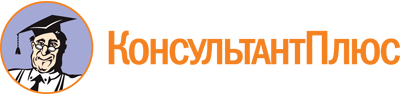 Приказ Департамента жилищно-коммунального комплекса и энергетики ХМАО - Югры от 22.12.2017 N 11-нп
(ред. от 08.11.2023)
"Об утверждении нормативов потребления коммунальных услуг по отоплению на территории муниципальных образований Ханты-Мансийского автономного округа - Югры"Документ предоставлен КонсультантПлюс

www.consultant.ru

Дата сохранения: 26.12.2023
 Список изменяющих документов(в ред. приказов Департамента жилищно-коммунального комплекса и энергетикиХМАО - Югры от 18.06.2018 N 15-нп, от 21.02.2019 N 4-нп,от 07.02.2020 N 1-нп,приказа Департамента строительства и жилищно-коммунального комплексаХМАО - Югры от 08.11.2023 N 37-нп)Список изменяющих документов(в ред. приказов Департамента жилищно-коммунального комплекса и энергетикиХМАО - Югры от 21.02.2019 N 4-нп, от 07.02.2020 N 1-нп)Категория многоквартирного (жилого) домаНорматив потребления (Гкал на 1 кв. метр общей площади жилого помещения в месяц)Норматив потребления (Гкал на 1 кв. метр общей площади жилого помещения в месяц)Норматив потребления (Гкал на 1 кв. метр общей площади жилого помещения в месяц)Категория многоквартирного (жилого) домамногоквартирные и жилые дома со стенами из камня, кирпичамногоквартирные и жилые дома со стенами из панелей, блоковмногоквартирные и жилые дома со стенами из дерева, смешанных и других материаловЭтажностьмногоквартирные и жилые дома до 1999 года постройки включительномногоквартирные и жилые дома до 1999 года постройки включительномногоквартирные и жилые дома до 1999 года постройки включительно1--0,05512-0,05430,05883 - 40,03560,0357-5 - 90,03250,0327-Этажностьмногоквартирные и жилые дома после 1999 года постройкимногоквартирные и жилые дома после 1999 года постройкимногоквартирные и жилые дома после 1999 года постройки10,02730,02770,027820,02290,02300,023930,02200,0238-4 - 5-0,0237-9-0,0231-12 и более-0,0239-Список изменяющих документов(в ред. приказа Департамента жилищно-коммунального комплекса и энергетикиХМАО - Югры от 21.02.2019 N 4-нп)Категория многоквартирного (жилого) домаНорматив потребления (Гкал на 1 кв. метр общей площади жилого помещения в месяц)Норматив потребления (Гкал на 1 кв. метр общей площади жилого помещения в месяц)Норматив потребления (Гкал на 1 кв. метр общей площади жилого помещения в месяц)Категория многоквартирного (жилого) домамногоквартирные и жилые дома со стенами из камня, кирпичамногоквартирные и жилые дома со стенами из панелей, блоковмногоквартирные и жилые дома со стенами из дерева, смешанных и других материаловЭтажностьмногоквартирные и жилые дома до 1999 года постройки включительномногоквартирные и жилые дома до 1999 года постройки включительномногоквартирные и жилые дома до 1999 года постройки включительно10,05050,05100,051520,05380,05440,05483 - 40,03280,0342-5 - 9-0,0301-Этажностьмногоквартирные и жилые дома после 1999 года постройкимногоквартирные и жилые дома после 1999 года постройкимногоквартирные и жилые дома после 1999 года постройки10,02720,02760,027720,02320,02330,023330,02320,0234-4 - 50,02250,0227-6 - 70,0206--80,02010,0175-12 и более-0,0154-Список изменяющих документов(в ред. приказа Департамента жилищно-коммунального комплекса и энергетикиХМАО - Югры от 21.02.2019 N 4-нп)Категория многоквартирного (жилого) домаНорматив потребления (Гкал на 1 кв. метр общей площади жилого помещения в месяц)Норматив потребления (Гкал на 1 кв. метр общей площади жилого помещения в месяц)Норматив потребления (Гкал на 1 кв. метр общей площади жилого помещения в месяц)Категория многоквартирного (жилого) домамногоквартирные и жилые дома со стенами из камня, кирпичамногоквартирные и жилые дома со стенами из панелей, блоковмногоквартирные и жилые дома со стенами из дерева, смешанных и других материаловЭтажностьмногоквартирные и жилые дома до 1999 года постройки включительномногоквартирные и жилые дома до 1999 года постройки включительномногоквартирные и жилые дома до 1999 года постройки включительно10,05100,05230,052720,05320,05150,05253 - 4-0,0316-5 - 90,02900,0295-10-0,0277-Этажностьмногоквартирные и жилые дома после 1999 года постройкимногоквартирные и жилые дома после 1999 года постройкимногоквартирные и жилые дома после 1999 года постройки10,02740,02760,028020,02360,02380,024030,02300,02350,02354 - 50,02250,02300,02326 - 70,02250,0228-8-0,0225-90,02250,0230-100,02150,0215-120,01930,0197-Список изменяющих документов(в ред. приказа Департамента жилищно-коммунального комплекса и энергетикиХМАО - Югры от 21.02.2019 N 4-нп)Категория многоквартирного (жилого) домаНорматив потребления (Гкал на 1 кв. метр общей площади жилого помещения в месяц)Норматив потребления (Гкал на 1 кв. метр общей площади жилого помещения в месяц)Норматив потребления (Гкал на 1 кв. метр общей площади жилого помещения в месяц)Категория многоквартирного (жилого) домамногоквартирные и жилые дома со стенами из камня, кирпичамногоквартирные и жилые дома со стенами из панелей, блоковмногоквартирные и жилые дома со стенами из дерева, смешанных и других материаловЭтажностьмногоквартирные и жилые дома до 1999 года постройки включительномногоквартирные и жилые дома до 1999 года постройки включительномногоквартирные и жилые дома до 1999 года постройки включительно1--0,052120,05130,05240,05283 - 40,03240,0332-5 - 90,03000,0299-10-0,0272-Этажностьмногоквартирные и жилые дома после 1999 года постройкимногоквартирные и жилые дома после 1999 года постройкимногоквартирные и жилые дома после 1999 года постройки10,02590,02620,026320,02280,02320,023330,02270,0230-4 - 50,02240,02270,02276 - 7-0,0223-8-0,0225-90,02230,0228-100,02230,0227-110,0223--12 и более-0,0191-Балочный жилищный фонд, подключенный к централизованной системе теплоснабженияБалочный жилищный фонд, подключенный к централизованной системе теплоснабженияБалочный жилищный фонд, подключенный к централизованной системе теплоснабженияБалочный жилищный фонд, подключенный к централизованной системе теплоснабжения0,04820,04820,04820,0482Список изменяющих документов(в ред. приказов Департамента жилищно-коммунального комплекса и энергетикиХМАО - Югры от 21.02.2019 N 4-нп, от 07.02.2020 N 1-нп)Категория многоквартирного (жилого) домаНорматив потребления (Гкал на 1 кв. метр общей площади жилого помещения в месяц)Норматив потребления (Гкал на 1 кв. метр общей площади жилого помещения в месяц)Норматив потребления (Гкал на 1 кв. метр общей площади жилого помещения в месяц)Категория многоквартирного (жилого) домамногоквартирные и жилые дома со стенами из камня, кирпичамногоквартирные и жилые дома со стенами из панелей, блоковмногоквартирные и жилые дома со стенами из дерева, смешанных и других материаловЭтажностьмногоквартирные и жилые дома до 1999 года постройки включительномногоквартирные и жилые дома до 1999 года постройки включительномногоквартирные и жилые дома до 1999 года постройки включительно1-0,05330,054320,04200,04460,04733 - 40,03410,0347-5 - 90,03140,0290-100,02680,0274-120,0267--16 и более-0,0289-Этажностьмногоквартирные и жилые дома после 1999 года постройкимногоквартирные и жилые дома после 1999 года постройкимногоквартирные и жилые дома после 1999 года постройки10,02740,02760,028020,02360,02380,024030,02300,0235-4 - 50,02250,0230-6 - 7-0,0228-80,02250,0225-90,02250,0230-10-0,0215-11-0,0215-12 и более0,01930,0197-Список изменяющих документов(в ред. приказа Департамента жилищно-коммунального комплекса и энергетикиХМАО - Югры от 21.02.2019 N 4-нп)Категория многоквартирного (жилого) домаНорматив потребления (Гкал на 1 кв. метр общей площади жилого помещения в месяц)Норматив потребления (Гкал на 1 кв. метр общей площади жилого помещения в месяц)Норматив потребления (Гкал на 1 кв. метр общей площади жилого помещения в месяц)Категория многоквартирного (жилого) домамногоквартирные и жилые дома со стенами из камня, кирпичамногоквартирные и жилые дома со стенами из панелей, блоковмногоквартирные и жилые дома со стенами из дерева, смешанных и других материаловЭтажностьмногоквартирные и жилые дома до 1999 года постройки включительномногоквартирные и жилые дома до 1999 года постройки включительномногоквартирные и жилые дома до 1999 года постройки включительно10,05030,05430,055620,05150,05290,05293 - 40,03250,03300,03345 - 9-0,0291-Этажностьмногоквартирные и жилые дома после 1999 года постройкимногоквартирные и жилые дома после 1999 года постройкимногоквартирные и жилые дома после 1999 года постройки10,02510,02530,025420,02300,02320,023430,02270,0239-4 - 50,02250,0227-6 - 70,02230,0225-80,0225--90,02230,0228-10-0,0237-11-0,0237-12 и более-0,0191-Балочный жилищный фонд, подключенный к централизованной системе теплоснабженияБалочный жилищный фонд, подключенный к централизованной системе теплоснабженияБалочный жилищный фонд, подключенный к централизованной системе теплоснабженияБалочный жилищный фонд, подключенный к централизованной системе теплоснабжения0,05670,05670,05670,0567Список изменяющих документов(в ред. приказа Департамента жилищно-коммунального комплекса и энергетикиХМАО - Югры от 21.02.2019 N 4-нп)Категория многоквартирного (жилого) домаНорматив потребления (Гкал на 1 кв. метр общей площади жилого помещения в месяц)Норматив потребления (Гкал на 1 кв. метр общей площади жилого помещения в месяц)Норматив потребления (Гкал на 1 кв. метр общей площади жилого помещения в месяц)Категория многоквартирного (жилого) домамногоквартирные и жилые дома со стенами из камня, кирпичамногоквартирные и жилые дома со стенами из панелей, блоковмногоквартирные и жилые дома со стенами из дерева, смешанных и других материаловЭтажностьмногоквартирные и жилые дома до 1999 года постройки включительномногоквартирные и жилые дома до 1999 года постройки включительномногоквартирные и жилые дома до 1999 года постройки включительно10,0540,05430,05512--0,05885 - 9-0,0327-Этажностьмногоквартирные и жилые дома после 1999 года постройкимногоквартирные и жилые дома после 1999 года постройкимногоквартирные и жилые дома после 1999 года постройки10,02700,02750,027620,02290,02300,023930,02270,0238-4 - 50,02260,0228-90,02230,0228-Балочный жилищный фонд, подключенный к централизованной системе теплоснабженияБалочный жилищный фонд, подключенный к централизованной системе теплоснабженияБалочный жилищный фонд, подключенный к централизованной системе теплоснабженияБалочный жилищный фонд, подключенный к централизованной системе теплоснабжения0,05510,05510,05510,0551Список изменяющих документов(в ред. приказа Департамента жилищно-коммунального комплекса и энергетикиХМАО - Югры от 21.02.2019 N 4-нп)Категория многоквартирного (жилого) домаНорматив потребления (Гкал на 1 кв. метр общей площади жилого помещения в месяц)Норматив потребления (Гкал на 1 кв. метр общей площади жилого помещения в месяц)Норматив потребления (Гкал на 1 кв. метр общей площади жилого помещения в месяц)Категория многоквартирного (жилого) домамногоквартирные и жилые дома со стенами из камня, кирпичамногоквартирные и жилые дома со стенами из панелей, блоковмногоквартирные и жилые дома со стенами из дерева, смешанных и других материаловЭтажностьмногоквартирные и жилые дома до 1999 года постройки включительномногоквартирные и жилые дома до 1999 года постройки включительномногоквартирные и жилые дома до 1999 года постройки включительно1-0,05570,052420,05130,05240,05283 - 40,03240,0332-5 - 90,02490,0288-10-0,0276-Этажностьмногоквартирные и жилые дома после 1999 года постройкимногоквартирные и жилые дома после 1999 года постройкимногоквартирные и жилые дома после 1999 года постройки10,02590,02620,026320,02280,02320,023330,02270,0230-4 - 50,02250,0227-6 - 70,02230,0223-80,0222--90,02270,0232-100,02250,0227-110,02230,0215-12 и более0,01910,0192-Балочный жилищный фонд, подключенный к централизованной системе теплоснабженияБалочный жилищный фонд, подключенный к централизованной системе теплоснабженияБалочный жилищный фонд, подключенный к централизованной системе теплоснабженияБалочный жилищный фонд, подключенный к централизованной системе теплоснабжения0,05570,05570,05570,0557Список изменяющих документов(в ред. приказа Департамента жилищно-коммунального комплекса и энергетикиХМАО - Югры от 21.02.2019 N 4-нп)Категория многоквартирного (жилого) домаНорматив потребления (Гкал на 1 кв. метр общей площади жилого помещения в месяц)Норматив потребления (Гкал на 1 кв. метр общей площади жилого помещения в месяц)Норматив потребления (Гкал на 1 кв. метр общей площади жилого помещения в месяц)Категория многоквартирного (жилого) домамногоквартирные и жилые дома со стенами из камня, кирпичамногоквартирные и жилые дома со стенами из панелей, блоковмногоквартирные и жилые дома со стенами из дерева, смешанных и других материаловЭтажностьмногоквартирные и жилые дома до 1999 года постройки включительномногоквартирные и жилые дома до 1999 года постройки включительномногоквартирные и жилые дома до 1999 года постройки включительно10,05450,05500,055620,05280,05720,05613 - 40,03550,0382-5 - 90,03160,0327-Этажностьмногоквартирные и жилые дома после 1999 года постройкимногоквартирные и жилые дома после 1999 года постройкимногоквартирные и жилые дома после 1999 года постройки10,02900,02910,029220,02360,0236-3-0,0242-4 - 50,02320,0237-9-0,0181-Список изменяющих документов(в ред. приказов Департамента жилищно-коммунального комплекса и энергетикиХМАО - Югры от 21.02.2019 N 4-нп, от 07.02.2020 N 1-нп)Категория многоквартирного (жилого) домаНорматив потребления (Гкал на 1 кв. метр общей площади жилого помещения в месяц)Норматив потребления (Гкал на 1 кв. метр общей площади жилого помещения в месяц)Норматив потребления (Гкал на 1 кв. метр общей площади жилого помещения в месяц)Категория многоквартирного (жилого) домамногоквартирные и жилые дома со стенами из камня, кирпичамногоквартирные и жилые дома со стенами из панелей, блоковмногоквартирные и жилые дома со стенами из дерева, смешанных и других материаловЭтажностьмногоквартирные и жилые дома до 1999 года постройки включительномногоквартирные и жилые дома до 1999 года постройки включительномногоквартирные и жилые дома до 1999 года постройки включительно10,054-0,059520,05240,05440,05533 - 40,03290,0347-5 - 90,02960,0302-10-0,0277-12-0,0272-Этажностьмногоквартирные и жилые дома после 1999 года постройкимногоквартирные и жилые дома после 1999 года постройкимногоквартирные и жилые дома после 1999 года постройки10,02720,02750,027720,02310,02330,048230,02280,0229-4 - 50,02260,0227-6 - 70,0206--90,01970,0199-100,01960,0196-11-0,0196-12 и более0,02050,0205-Список изменяющих документов(в ред. приказа Департамента жилищно-коммунального комплекса и энергетикиХМАО - Югры от 21.02.2019 N 4-нп)Категория многоквартирного (жилого) домаНорматив потребления (Гкал на 1 кв. метр общей площади жилого помещения в месяц)Норматив потребления (Гкал на 1 кв. метр общей площади жилого помещения в месяц)Норматив потребления (Гкал на 1 кв. метр общей площади жилого помещения в месяц)Категория многоквартирного (жилого) домамногоквартирные и жилые дома со стенами из камня, кирпичамногоквартирные и жилые дома со стенами из панелей, блоковмногоквартирные и жилые дома со стенами из дерева, смешанных и других материаловЭтажностьмногоквартирные и жилые дома до 1999 года постройки включительномногоквартирные и жилые дома до 1999 года постройки включительномногоквартирные и жилые дома до 1999 года постройки включительно1-0,05050,050820,0470,04800,05163 - 40,03250,0329-5 - 90,02790,0279-Этажностьмногоквартирные и жилые дома после 1999 года постройкимногоквартирные и жилые дома после 1999 года постройкимногоквартирные и жилые дома после 1999 года постройки1--0,025320,02380,02400,024830,02290,02310,02314 - 50,02110,0214-6 - 70,02060,0209-90,02020,0205-100,02030,0203-Список изменяющих документов(в ред. приказа Департамента жилищно-коммунального комплекса и энергетикиХМАО - Югры от 21.02.2019 N 4-нп)Категория многоквартирного (жилого) домаНорматив потребления (Гкал на 1 кв. метр общей площади жилого помещения в месяц)Норматив потребления (Гкал на 1 кв. метр общей площади жилого помещения в месяц)Норматив потребления (Гкал на 1 кв. метр общей площади жилого помещения в месяц)Категория многоквартирного (жилого) домамногоквартирные и жилые дома со стенами из камня, кирпичамногоквартирные и жилые дома со стенами из панелей, блоковмногоквартирные и жилые дома со стенами из дерева, смешанных и других материаловЭтажностьмногоквартирные и жилые дома до 1999 года постройки включительномногоквартирные и жилые дома до 1999 года постройки включительномногоквартирные и жилые дома до 1999 года постройки включительно10,05310,0510,052620,05040,05510,0533 - 40,02890,02950,0325 - 90,02450,0267-Этажностьмногоквартирные и жилые дома после 1999 года постройкимногоквартирные и жилые дома после 1999 года постройкимногоквартирные и жилые дома после 1999 года постройки10,02640,02640,026520,02200,02250,022530,02200,0221-4 - 50,02120,0215-6 - 70,02070,0211-80,02050,0208-90,02030,0206-100,02010,0204-11-0,0202-12 и более0,01970,0197-Список изменяющих документов(в ред. приказа Департамента жилищно-коммунального комплекса и энергетикиХМАО - Югры от 21.02.2019 N 4-нп)Категория многоквартирного (жилого) домаНорматив потребления (Гкал на 1 кв. метр общей площади жилого помещения в месяц)Норматив потребления (Гкал на 1 кв. метр общей площади жилого помещения в месяц)Норматив потребления (Гкал на 1 кв. метр общей площади жилого помещения в месяц)Категория многоквартирного (жилого) домамногоквартирные и жилые дома со стенами из камня, кирпичамногоквартирные и жилые дома со стенами из панелей, блоковмногоквартирные и жилые дома со стенами из дерева, смешанных и других материаловЭтажностьмногоквартирные и жилые дома до 1999 года постройки включительномногоквартирные и жилые дома до 1999 года постройки включительномногоквартирные и жилые дома до 1999 года постройки включительно10,04980,04980,050720,05200,05250,05323 - 40,03020,0329-5 - 90,02880,0284-Этажностьмногоквартирные и жилые дома после 1999 года постройкимногоквартирные и жилые дома после 1999 года постройкимногоквартирные и жилые дома после 1999 года постройки10,02650,02670,026620,02260,02230,02130,02210,0222-4 - 50,02130,0216-6 - 70,02090,0212-80,02060,0209-90,02040,0207-10-0,0205-КонсультантПлюс: примечание.Нумерация пунктов дана в соответствии с официальным текстом документа.Категория многоквартирного (жилого) домаНорматив потребления (Гкал на 1 кв. метр общей площади жилого помещения в месяц)Норматив потребления (Гкал на 1 кв. метр общей площади жилого помещения в месяц)Норматив потребления (Гкал на 1 кв. метр общей площади жилого помещения в месяц)Категория многоквартирного (жилого) домамногоквартирные и жилые дома со стенами из камня, кирпичамногоквартирные и жилые дома со стенами из панелей, блоковмногоквартирные и жилые дома со стенами из дерева, смешанных и других материаловЭтажностьмногоквартирные и жилые дома до 1999 года постройки включительномногоквартирные и жилые дома до 1999 года постройки включительномногоквартирные и жилые дома до 1999 года постройки включительно10,05450,05460,054620,05300,05320,05323 - 40,03280,03280,03485 - 90,02940,0287-Этажностьмногоквартирные и жилые дома после 1999 года постройкимногоквартирные и жилые дома после 1999 года постройкимногоквартирные и жилые дома после 1999 года постройки10,02600,02730,028620,02590,02720,028630,02700,02740,02784 - 50,02210,0229-Список изменяющих документов(в ред. приказа Департамента жилищно-коммунального комплекса и энергетикиХМАО - Югры от 21.02.2019 N 4-нп)Категория многоквартирного (жилого) домаНорматив потребления (Гкал на 1 кв. метр общей площади жилого помещения в месяц)Норматив потребления (Гкал на 1 кв. метр общей площади жилого помещения в месяц)Норматив потребления (Гкал на 1 кв. метр общей площади жилого помещения в месяц)Категория многоквартирного (жилого) домамногоквартирные и жилые дома со стенами из камня, кирпичамногоквартирные и жилые дома со стенами из панелей, блоковмногоквартирные и жилые дома со стенами из дерева, смешанных и других материаловЭтажностьмногоквартирные и жилые дома до 1999 года постройки включительномногоквартирные и жилые дома до 1999 года постройки включительномногоквартирные и жилые дома до 1999 года постройки включительно1-0,05340,057420,04970,05380,05093 - 40,03200,03420,0340Этажностьмногоквартирные и жилые дома после 1999 года постройкимногоквартирные и жилые дома после 1999 года постройкимногоквартирные и жилые дома после 1999 года постройки1-0,0237-20,02240,02260,023130,02230,0231-4 - 50,02130,0210-Категория многоквартирного (жилого) домаНорматив потребления (Гкал на 1 кв. метр общей площади жилого помещения в месяц)Норматив потребления (Гкал на 1 кв. метр общей площади жилого помещения в месяц)Норматив потребления (Гкал на 1 кв. метр общей площади жилого помещения в месяц)Категория многоквартирного (жилого) домамногоквартирные и жилые дома со стенами из камня, кирпичамногоквартирные и жилые дома со стенами из панелей, блоковмногоквартирные и жилые дома со стенами из дерева, смешанных и других материаловЭтажностьмногоквартирные и жилые дома до 1999 года постройки включительномногоквартирные и жилые дома до 1999 года постройки включительномногоквартирные и жилые дома до 1999 года постройки включительно1--0,05302--0,0541Этажностьмногоквартирные и жилые дома после 1999 года постройкимногоквартирные и жилые дома после 1999 года постройкимногоквартирные и жилые дома после 1999 года постройки10,02870,02350,027520,02220,02200,019830,02180,0195-Список изменяющих документов(в ред. приказа Департамента жилищно-коммунального комплекса и энергетикиХМАО - Югры от 21.02.2019 N 4-нп)Категория многоквартирного (жилого) домаНорматив потребления (Гкал на 1 кв. метр общей площади жилого помещения в месяц)Норматив потребления (Гкал на 1 кв. метр общей площади жилого помещения в месяц)Норматив потребления (Гкал на 1 кв. метр общей площади жилого помещения в месяц)Категория многоквартирного (жилого) домамногоквартирные и жилые дома со стенами из камня, кирпичамногоквартирные и жилые дома со стенами из панелей, блоковмногоквартирные и жилые дома со стенами из дерева, смешанных и других материаловЭтажностьмногоквартирные и жилые дома до 1999 года постройки включительномногоквартирные и жилые дома до 1999 года постройки включительномногоквартирные и жилые дома до 1999 года постройки включительно10,04850,05350,053520,04950,04970,04973 - 40,03110,03110,0312Этажностьмногоквартирные и жилые дома после 1999 года постройкимногоквартирные и жилые дома после 1999 года постройкимногоквартирные и жилые дома после 1999 года постройки10,02400,02440,024720,02350,02370,023930,02470,02320,02354 - 50,02100,02120,0213Категория многоквартирного (жилого) домаНорматив потребления (Гкал на 1 кв. метр общей площади жилого помещения в месяц)Норматив потребления (Гкал на 1 кв. метр общей площади жилого помещения в месяц)Норматив потребления (Гкал на 1 кв. метр общей площади жилого помещения в месяц)Категория многоквартирного (жилого) домамногоквартирные и жилые дома со стенами из камня, кирпичамногоквартирные и жилые дома со стенами из панелей, блоковмногоквартирные и жилые дома со стенами из дерева, смешанных и других материаловЭтажностьмногоквартирные и жилые дома до 1999 года постройки включительномногоквартирные и жилые дома до 1999 года постройки включительномногоквартирные и жилые дома до 1999 года постройки включительно10,04710,05190,051920,04810,04830,0483Этажностьмногоквартирные и жилые дома после 1999 года постройкимногоквартирные и жилые дома после 1999 года постройкимногоквартирные и жилые дома после 1999 года постройки10,02430,02450,024720,02360,02380,02393--0,02354 - 50,02100,02120,0213Список изменяющих документов(в ред. приказа Департамента жилищно-коммунального комплекса и энергетикиХМАО - Югры от 21.02.2019 N 4-нп)Категория многоквартирного (жилого) домаНорматив потребления (Гкал на 1 кв. метр общей площади жилого помещения в месяц)Норматив потребления (Гкал на 1 кв. метр общей площади жилого помещения в месяц)Норматив потребления (Гкал на 1 кв. метр общей площади жилого помещения в месяц)Категория многоквартирного (жилого) домамногоквартирные и жилые дома со стенами из камня, кирпичамногоквартирные и жилые дома со стенами из панелей, блоковмногоквартирные и жилые дома со стенами из дерева, смешанных и других материаловЭтажностьмногоквартирные и жилые дома до 1999 года постройки включительномногоквартирные и жилые дома до 1999 года постройки включительномногоквартирные и жилые дома до 1999 года постройки включительно10,05130,05240,052820,0520,05450,0543 - 40,03210,0329-5 - 90,0300,0299-Этажностьмногоквартирные и жилые дома после 1999 года постройкимногоквартирные и жилые дома после 1999 года постройкимногоквартирные и жилые дома после 1999 года постройки10,02590,02620,026320,02190,02000,022030,02170,02280,02284 - 50,02240,02270,022712 и более-0,0198-Балочный жилищный фонд, подключенный к централизованной системе теплоснабженияБалочный жилищный фонд, подключенный к централизованной системе теплоснабженияБалочный жилищный фонд, подключенный к централизованной системе теплоснабженияБалочный жилищный фонд, подключенный к централизованной системе теплоснабжения0,05280,05280,05280,0528Список изменяющих документов(в ред. приказа Департамента жилищно-коммунального комплекса и энергетикиХМАО - Югры от 07.02.2020 N 1-нп)Категория многоквартирного (жилого) домаНорматив потребления (Гкал на 1 кв. метр общей площади жилого помещения в месяц)Норматив потребления (Гкал на 1 кв. метр общей площади жилого помещения в месяц)Норматив потребления (Гкал на 1 кв. метр общей площади жилого помещения в месяц)Категория многоквартирного (жилого) домамногоквартирные и жилые дома со стенами из камня, кирпичамногоквартирные и жилые дома со стенами из панелей, блоковмногоквартирные и жилые дома со стенами из дерева, смешанных и других материаловЭтажностьмногоквартирные и жилые дома до 1999 года постройки включительномногоквартирные и жилые дома до 1999 года постройки включительномногоквартирные и жилые дома до 1999 года постройки включительно1-0,05050,05052-0,05010,05275 - 9-0,0290-Этажностьмногоквартирные и жилые дома после 1999 года постройкимногоквартирные и жилые дома после 1999 года постройкимногоквартирные и жилые дома после 1999 года постройки10,02610,02620,026020,02500,02510,024530,02630,0242-4 - 50,02280,0230-80,02240,0225-90,02220,0221-12 и более-0,0219-Категория многоквартирного (жилого) домаНорматив потребления (Гкал на 1 кв. метр общей площади жилого помещения в месяц)Норматив потребления (Гкал на 1 кв. метр общей площади жилого помещения в месяц)Норматив потребления (Гкал на 1 кв. метр общей площади жилого помещения в месяц)Категория многоквартирного (жилого) домамногоквартирныеи жилые дома со стенами из камня, кирпичамногоквартирные и жилые дома со стенами из панелей, блоковмногоквартирные и жилые дома со стенами из дерева, смешанных и других материаловЭтажностьмногоквартирные и жилые дома до 1999 года постройки включительномногоквартирные и жилые дома до 1999 года постройки включительномногоквартирные и жилые дома до 1999 года постройки включительно1-0,05170,05812-0,05410,0550Этажностьмногоквартирные и жилые дома после 1999 года постройкимногоквартирные и жилые дома после 1999 года постройкимногоквартирные и жилые дома после 1999 года постройки10,02610,02660,026620,02300,02480,02453-0,02470,02464 - 5-0,0230-Список изменяющих документов(в ред. приказа Департамента жилищно-коммунального комплекса и энергетикиХМАО - Югры от 21.02.2019 N 4-нп)Категория многоквартирного (жилого) домаНорматив потребления (Гкал на 1 кв. метр общей площади жилого помещения в месяц)Норматив потребления (Гкал на 1 кв. метр общей площади жилого помещения в месяц)Норматив потребления (Гкал на 1 кв. метр общей площади жилого помещения в месяц)Категория многоквартирного (жилого) домамногоквартирные и жилые дома со стенами из камня, кирпичамногоквартирные и жилые дома со стенами из панелей, блоковмногоквартирные и жилые дома со стенами из дерева, смешанных и других материаловЭтажностьмногоквартирные и жилые дома до 1999 года постройки включительномногоквартирные и жилые дома до 1999 года постройки включительномногоквартирные и жилые дома до 1999 года постройки включительно10,04980,04500,057820,05350,05320,05323 - 4-0,03090,03095 - 9-0,0285-Этажностьмногоквартирные и жилые дома после 1999 года постройкимногоквартирные и жилые дома после 1999 года постройкимногоквартирные и жилые дома после 1999 года постройки10,02520,02520,025220,02360,02380,024630,02370,02410,02424 - 50,01930,02070,0210Список изменяющих документов(в ред. приказа Департамента жилищно-коммунального комплекса и энергетикиХМАО - Югры от 21.02.2019 N 4-нп)Категория многоквартирного (жилого) домаНорматив потребления (Гкал на 1 кв. метр общей площади жилого помещения в месяц)Норматив потребления (Гкал на 1 кв. метр общей площади жилого помещения в месяц)Норматив потребления (Гкал на 1 кв. метр общей площади жилого помещения в месяц)Категория многоквартирного (жилого) домамногоквартирные и жилые дома со стенами из камня, кирпичамногоквартирные и жилые дома со стенами из панелей, блоковмногоквартирные и жилые дома со стенами из дерева, смешанных и других материаловЭтажностьмногоквартирные и жилые дома до 1999 года постройки включительномногоквартирные и жилые дома до 1999 года постройки включительномногоквартирные и жилые дома до 1999 года постройки включительно10,05120,05170,052220,05260,05330,05343 - 40,03080,03080,03105 - 90,02670,0276-Этажностьмногоквартирные и жилые дома после 1999 года постройкимногоквартирные и жилые дома после 1999 года постройкимногоквартирные и жилые дома после 1999 года постройки10,02350,02360,023620,02290,02340,020730,02130,01940,02194 - 50,02100,01930,02196 - 70,01920,0190-80,0166--Список изменяющих документов(в ред. приказа Департамента жилищно-коммунального комплекса и энергетикиХМАО - Югры от 21.02.2019 N 4-нп)Категория многоквартирного (жилого) домаНорматив потребления (Гкал на 1 кв. метр общей площади жилого помещения в месяц)Норматив потребления (Гкал на 1 кв. метр общей площади жилого помещения в месяц)Норматив потребления (Гкал на 1 кв. метр общей площади жилого помещения в месяц)Категория многоквартирного (жилого) домамногоквартирные и жилые дома со стенами из камня, кирпичамногоквартирные и жилые дома со стенами из панелей, блоковмногоквартирные и жилые дома со стенами из дерева, смешанных и других материаловЭтажностьмногоквартирные и жилые дома до 1999 года постройки включительномногоквартирные и жилые дома до 1999 года постройки включительномногоквартирные и жилые дома до 1999 года постройки включительно10,05020,05460,051220,05210,05220,05073 - 40,03110,0323-5 - 9-0,0297-Этажностьмногоквартирные и жилые дома после 1999 года постройкимногоквартирные и жилые дома после 1999 года постройкимногоквартирные и жилые дома после 1999 года постройки1-0,02610,026920,02660,02490,023430,02660,0227-4 - 50,02090,0235-6 - 70,02290,0203-80,019990,01970,0194-10-0,0194-12 и более-0,0173-Список изменяющих документов(в ред. приказа Департамента жилищно-коммунального комплекса и энергетикиХМАО - Югры от 21.02.2019 N 4-нп)Категория многоквартирного (жилого) домаНорматив потребления (Гкал на 1 кв. метр общей площади жилого помещения в месяц)Норматив потребления (Гкал на 1 кв. метр общей площади жилого помещения в месяц)Норматив потребления (Гкал на 1 кв. метр общей площади жилого помещения в месяц)Категория многоквартирного (жилого) домамногоквартирные и жилые дома со стенами из камня, кирпичамногоквартирные и жилые дома со стенами из панелей, блоковмногоквартирные и жилые дома со стенами из дерева, смешанных и других материаловЭтажностьмногоквартирные и жилые дома до 1999 года постройки включительномногоквартирные и жилые дома до 1999 года постройки включительномногоквартирные и жилые дома до 1999 года постройки включительно10,05140,05140,051420,05320,05320,05393 - 40,0309--Этажностьмногоквартирные и жилые дома после 1999 года постройкимногоквартирные и жилые дома после 1999 года постройкимногоквартирные и жилые дома после 1999 года постройки10,02640,02640,026520,02240,02250,022530,02220,0223-4 - 5-0,0166-Направления использования коммунального ресурсаЕдиницы измеренияОтопление надворных построек, расположенных на земельном участке, подключенных к закрытым системам теплоснабженияОтопление надворных построек, расположенных на земельном участке, подключенных к открытым системам теплоснабженияНадворные постройки - гаражиГкал на 1 м2 в месяц0,0260,027Надворные постройки - баниГкал на 1 м2 в месяц0,0140,017Надворные постройки - прочиеГкал на 1 м2 в месяц0,0370,0465